REFUGEE RESOURCE GUIDE FOR BUILDING INTEGRATED COMMUNITIES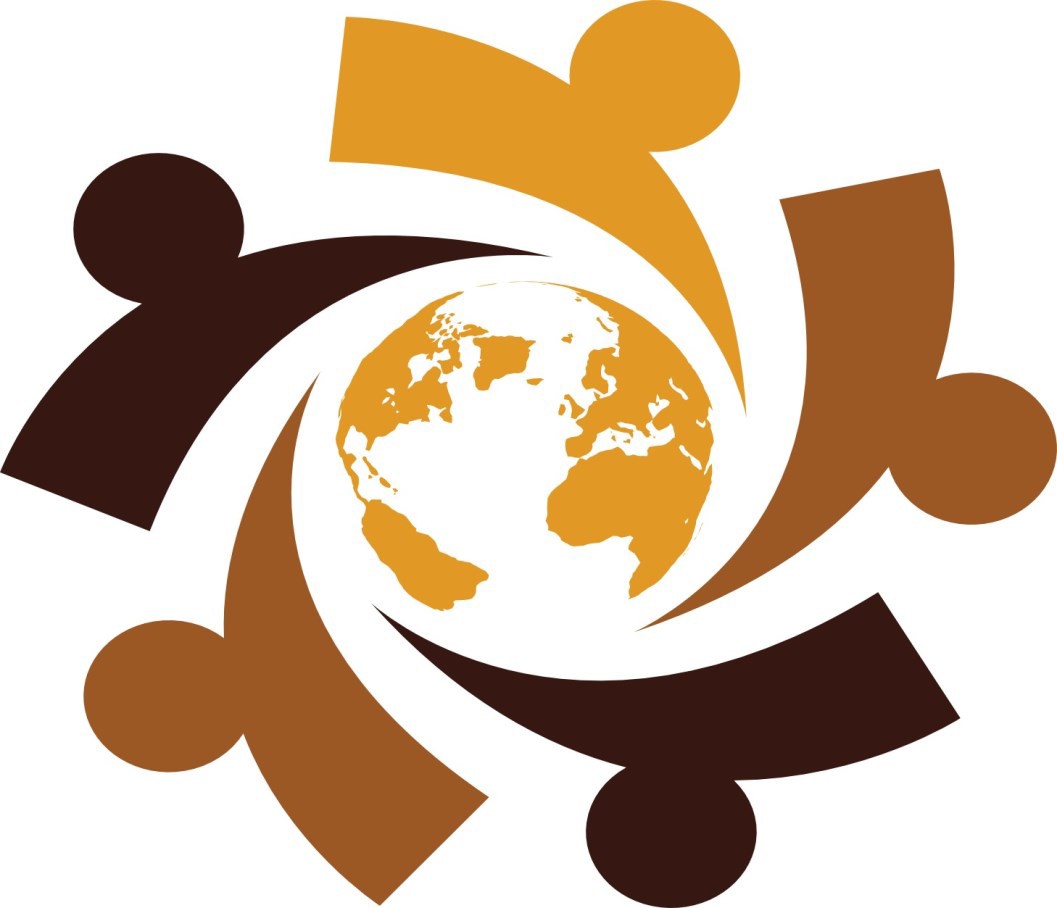 COLLABORATION IS EVERYTHINGFor more information call 704.733.9934Table of ContentsBasic Needs AssistanceClothing and Household ItemsCharlotte AwakeServices:	Creates pathways of hope by equipping the Church to meet unmet physical, emotional, and spiritual needs within the refugee community.Phone:	704.769.0299Website:	http://charlotteawake.com/Crisis Assistance MinistryServices:	Provides donated clothes and household items free of charge.To qualify must show some form of identification, social security card, W2 or pay stub, W 7 and proof of address. Furniture and appliances are available to those with a referral from a social worker or house of faith one time per year. Must provide own pick up transportation.Website:	http://www.crisisassistance.org/Clothing and Household Item StoreAddress:	500A Spratt Street, Charlotte, NC 28206 Phone:	704.371.3001Hours:	Best to arrive between 9:30 – 10:00 am or 12:30 – 1:00 pm. Open until 4:00 pm.Furniture and Appliance BankAddress:	500-A Clanton Road, Charlotte, North Carolina 28217 Phone:	704.522.4978Hours:	Tuesday – Saturday 10:00 am – 4:00 pmDress For SuccessServices:	Provides free professional work attire to help people transition into the workforce. Career counseling is offered too.Services offered include one new suit for a job interview and a second suit when the client gets the job. Some of the otheritems offered include skirt suits, undergarments, pant suits; blouses; scarves; unworn pantyhose and purses/briefcases.Address:	202 E. Woodlawn Road, Suite 104, Charlotte, NC 28217 Hours:	Monday – Friday 9:00 am – 5:00 pmPhone:	704.525.7706GoodwillServices:	Donated clothing and household items available at minimal cost. View website to view over 20 locations in the Charlotte area. The Goodwill Outlet store sells clothing and shoes for $1.39/lb and household goods and books for 50% off Goodwill sticker price.Address:	Outlet Store - 2901A Freedom Drive Charlotte, NC 28208 Hours:	Monday-Saturday 9:00 am–9:00 pm, Sunday 12:00–7:00 pm Website:	http://www.goodwillsp.org/Harvest Center of CharlotteServices:	Clothing distribution to those in need. Address:	1901 Brewton Drive, Charlotte, NC 28206 Phone:	704.335.1616Website:	http://www.theharvestcenter.org/Jackson Park MinistriesServices:	Include pre-job guidance, children's clothing, shelter and food.Call for eligibility requirements.Address:	5415 Airport Drive, Charlotte, NC 28208 Phone:	704.392.4981Website:	https://www.jacksonpark.org/Just 1 CallServices:	One-stop source of information and assistance for seniors and adults with disabilities as well as families and professional care givers. Available in 140 languages.Phone:	704.432.1111Website:http://charmeck.org/mecklenburg/county/dss/adults/Pages/AdultSocia lWorkServices.aspxMatthews Help CenterServices:	Provides crisis assistance (food, clothing, temporary housing) for those living in the following zip codes: 28079, 28104, 28105, 28226, 28227 and 28270. Appointment required to determine eligibility.Address:	119 N. Ames Street, Matthews, NC 28105 Phone:	704.847.8383Website:	http://www.matthewshelpcenter.org/Neighborhood Good Samaritan CenterServices:	Provides emergency assistance and clothing distribution. Address:	3557 N. Sharon Amity Road, Suite 102, Charlotte, NC 28205 Phone:	704.531.9989Website:	http://ngscenter.org/Project 658 The Clothing ProjectServices:	Offering clothing, shoes, and blankets for adults and children.First time participants are asked to provide their name and contact information. Participants are given a designated number of "points" to shop with each day. Walk-ins are welcome.Referrals provided for Beds for Kids, a nonprofit that supplies new and gently used furniture to eligible families with children.Address:	3646 Central Avenue, Charlotte, NC 28205 Phone:	704.733.9934Hours:	Monday – Thursday 11:00 am – 1:00 pm Website:	www.project658.comSalvation ArmyServices:	Donated clothing and household items available at minimal cost. See website to view over 15 locations in the Charlotte area. On Wednesdays items are half price.Address:	1011 Central Avenue, Charlotte, NC 28204 Phone:	704.348.2838Hours:	Monday – Saturday 10:00 am – 8:00 pm Website:	http://charlotte.satruck.org/Food AssistanceCharlotte AwakeServices:	Creates pathways of hope by equipping the Church to meet unmet physical, emotional, and spiritual needs within the refugee community.Phone:	704.769.0299Website:	http://charlotteawake.com/Department of Social ServicesServices: Provides the Food Nutrition Services Program (FNS) that include Electronic Benefits Transfer (EBT), Women, Infants and Children (WIC) assistance plus more to qualifying families.Phone:	704.336.3000Billingsley OfficeAddress:	301 Billingsley Road, Charlotte, NC 28211 orFreedom Drive Office3205 Freedom Drive, Charlotte, NC 28082 Website:http://charmeck.org/mecklenburg/county/dss/esd/Pages/FoodandNutri tion.aspxDilworth Soup Kitchen at First Christian ChurchServices:	Lunch served Monday and Wednesday from 11:30 am-12:30pm to anyone who is hungry.Address:	1200 East Boulevard, Charlotte, NC 28203 Phone:	704.334.3771Website:	http://dilworthsoupkitchen.wikispaces.com/Friendship Trays – Meals on WheelsServices:	Delivers lunch to elderly, handicapped and convalescing individuals for a minimal fee. No referral necessary.Phone:	704.333.9229Website:	http://friendshiptrays.orgHarvest Center of CharlotteServices:	Hot meals four times per week for anyone who is hungry.Address:	1901 Brewton Drive, Charlotte, NC 28206 Phone:	704.335.1616Website:	http://www.theharvestcenter.org/Jackson Park MinistriesServices:	Include pre-job guidance, children's clothing shelter and food.Call for eligibility requirements.Address:	5415 Airport Drive, Charlotte, NC 28208 Phone:	704.392.4981Loaves and FishesServices:	Provides groceries and support to people in crisis. Must have referral from human service agency, clergy, medical provider or school counselor. Numerous distribution pantries in Mecklenburg County.  See website for more locations.Phone:	704.523.4333Website:	http://www.loavesandfishes.org/Calvary United Methodist ChurchAddress:	512 West Boulevard, Charlotte, NC 28203 Hours:	Tuesday and Friday 10:00 am – 1:00 pmEastern Hills Baptist ChurchAddress:	4855 Albemarle Road, Charlotte, NC 28205Hours:	Thursday 1:00 – 4:00 pm; Saturday 9:00 am- 12:00 pmFirst Presbyterian ChurchAddress:	200 W. Trade Street, Charlotte, NC 28202Hours:	Wednesday-Friday 1:00 – 4:00 pm; 2nd, 3rd, and 4th Saturdays 9:00 am – 12:00 pmGalilee MinistriesAddress:	3601 Central Avenue, Charlotte, NC 28205 Hours:	Monday and Wednesday 10:00 am – 1:00 pmMt. Carmel Baptist ChurchAddress:	Tuckaseegee Road, Charlotte, NC 28208Hours:	Monday 10:00 am – 4:00 pm; Wednesday 1:00 – 4:00 pmNew Zion Missionary Baptist ChurchAddress:	217 W. Todd Lane, Charlotte, NC 28208Hours:	Thursday 10:00 am – 1:00 pm and 3:00 – 6:00 pmSugaw Creek Presbyterian ChurchAddress:	101 W. Sugar Creek Road, Charlotte, NC 28213Hours:	Tuesday 1:00 – 4:00 pm; Thursday 10:00 am – 1:00 pm; 1st and 3rd Saturdays 9:00 am – 12:00 pmNeighborhood Good Samaritan CenterServices:	Provides emergency assistance and food distribution. Address:	3557 N Sharon Amity Rd, Suite 102, Charlotte, NC 28205 Phone:	704.531.9989Website:	http://ngscenter.org/Matthews Help CenterServices:	Provides crisis assistance (food, clothing, temporary housing) for those living in the following zip codes: 28079, 28104, 28105, 28226, 28227 and 28270. Appointment required to determine eligibility.Address:	119 N. Ames Street, Matthews, NC 28105 Phone:	704.847.8383Website:	http://www.matthewshelpcenter.org/Refugee Support ServicesServices:	The Help Center distributes free game, vegetables, fruit, bread and bagels on Wednesdays from 10:00am-12:00pm. The Help Center also hosts a community garden where refugees are given individual plots to grow their own vegetables.Address:	3601 Central Avenue, Charlotte, NC 28205 Phone:	704.458.3245Website:	http://www.refugeesupportservices.org/Saint Peter’s Soup Kitchen at Urban MinistriesServices:	Serves hot lunch 365 days per year from 11:15 am – 12:15 pm. Address:	945 N. College Street, Charlotte, NC 28206Phone:	704.347.0278Website:	http://www.urbanministrycenter.org/Senior Citizens Nutrition ProgramServices:	Provides nutritiously balanced meals to homebound and mobile seniors age 60 years or more. The Congregate Meal Program provides hot, nutritious meals to seniors at 16 dining sites throughout Mecklenburg County. The Home Delivered Meal Program provides nutritionally balanced meals at no cost to seniors who are unable to leave their homes due to illness, disability or frailty. The Supplemental Meal Program provides a liquid nutritional supplement such as Ensure to senior citizens under the care of a physician. No income eligibility test is required for the Congregate, Home Delivered or Supplemental Meal Programs. The Short Term Homebound Meal Program delivers meals to seniors who become temporarily homebound and need meal service for a short period of time (12 week maximum). A referral is required for the Short-Term Homebound Meal Program. See the website for more information.Phone:	704.336.3144Address:	301 Billingsley Road, Charlotte, NC 28211 Website:http://charmeck.org/mecklenburg/county/dss/adults/Pages/AdultNutri tion.aspxWomen, Infants and Children (WIC)Services:	Provides basic nutrition services to eligible pregnant, breastfeeding, and postpartum women, as well as infants and children up to 5 years, including issuance of monthly food package (baby formula, milk, cheese, eggs, juice, cereal, dried beans or peanut butter), fruits, vegetables, brown rice, whole wheat bread, tortillas, tofu and jar baby food. Vouchers redeemable at participating NC stores, provision of nutritional education, and coordination with Health Department clinics or private healthcare providers in the community. See website for eligibility criteria. Appointments required.Phone:	704.336.6500Hours:	Monday – Friday 8:00 am – 5:00 pm Website:http://charmeck.org/mecklenburg/county/HealthDepartment/ClinicSer vices/WIC/Pages/Default.aspxWIC East CharlotteAddress:	5624 Executive Center Drive, Charlotte, NC 28212WIC ClantonAddress:	801 Clanton Road, Suite C-110, Charlotte, NC 28217Northwest CampusAddress:	2845 Beatties Ford Road, Charlotte, NC 28216Southeast CampusAddress:	249 Billingsley Road, Charlotte, NC 28211Child Assistance Programs/Family SupportChild Care Resources Inc.Services:	Financial assistance to low-income families for quality childcare so parents can work or attend school. Provides information on locating and choosing early care and education and school age childcare programs.Address:	4600 Park Road, Suite 400, Charlotte, NC 28209Phone:	704.376.6697 or 704.348.2181Hours:	Monday-Friday 8:00 am- 5:00 pm Website:	http://www.childcareresourcesinc.org/Children & Youth with Special Health Care Needs Help LineServices:	Information and referral Help Line for those living with, caring for and concerned about a child with special health care needs. Callers can learn about health care programs as well as funding resources available to North Carolina residents. The caller will be provided with telephone interpretation services during the call to ensure communication is culturally competent if needed.Phone:	1-800-737-3028  (or email to CYSHCN.Helpline@dhhs.nc.gov ) Hours:	Monday-Friday 8:00 am-5:00 pm (voice message available 24/7)Website:	http://www.ncdhhs.gov/dph/wch/families/helplines.htmChildren’s Home Society of NCServices:	Right Start Parent for Life for Mothers is for mothers ages 17-23 years old who have either aged out of foster care or are involved with Mecklenburg County Youth and Family Services. Right Start Parent for Life for Fathers serves father who are primary caregiver of their children. This is a home visiting model that uses parents as teachers. A support group meets monthly.Address:	2200 East Seventh Street, Charlotte, NC 28204 Phone:	704.773.5411Website:	https://www.chsnc.org/Family Outreach & Counseling CenterServices:	Offers individual and group counseling, in-home therapy, premarital counseling, supervised visitation and parenting exchange, training and workshops. Accepts most major insurance companies, Employee Assistance Program, Medicaid and NC HealthChoice.Address:	200 W. Sugar Creek Road, Charlotte, NC 28213 Phone:	704.509.9917Website:	http://www.familyoutreachnc.com/Florence Crittenton Services of North CarolinaServices:	Provides comprehensive residential programs for at-risk and pregnant girls and women including health care and prenatal care, education, parenting skills, early childhood development education, life skills, scholarships, counseling, family planning, career services, healthy relationship curriculum and substance abuse treatment and prevention.Address:	1300 Blythe Boulevard, Charlotte, NC 28203 Phone:	704.372.4663Website:	http://www.fcsnc.org/Kinder-MournServices:	Assists adults and children in the grieving process as they mourn the death of family member or friend. Also provides educational resources and programs for the community.Address:	1320 Harding Place, Charlotte, NC 28204 Phone:	704.376.2580Website:	http://www.kindermourn.org/Learning Help Centers of CharlotteServices:	Offering free programs to workforce apartment management, residents and children right where they live by helping them create healthy, happy communities.Family and spiritual enrichment programs offer adult bible studies and children’s devotions. Family stabilization program provides qualifying residents emergency financial assistance with rent and utilities through partner organizations, in consultation with resident chaplain and case management. Home visits and targeted services like ESL, parenting classes, financial literacy & job assistance are also offered.Address:	PO Box 1440, Pineville, NC 28134 Phone:	980.297.5114Website:	www.lhcclt.orgPoison ControlServices:	24 hour poison help line and online educational materials. Phone:	800.222.1222Website:	http://www.ncpoisoncenter.org/Support WorksServices:	Offers a directory of resources in the Charlotte, NC region for nonprofit non-political support groups.Address:	1607 W Dilworth Road, Charlotte, NC 28203 Phone:	704.331.9500Website:	http://www.supportworks.org/The Relatives Youth Crisis CenterServices:	Provides a safe location for youth 7-17 who have run away from home, are homeless, or just going through a rough family situation with nowhere else to turn. For up to 14 days, youth have a safe place to go where they and their families can work on the issues that brought them to The Relatives CrisisCenter.  Most youth stay less than eight days because staffmembers work hard to put plans in place to keep families on track. Nine people can stay at a time, and everyone is expected to work hard on their problems, take care of the house, and help each other stay safe. Parenting support classes.Address:	1100 East Boulevard, Charlotte, NC 28203Phone:	General info 704.344.1111; 24/7 Hotline 704.377.0602 Website:	https://www.therelatives.org/YouthCrisisCenterZero to FiveServices:	Online resource guide for parenting children 0-5 years old. Website:	http://www.zerotofive.net/ChurchesAddis Hiwot Ethiopian ChurchServices:	Sunday 10:30 am -12:30 pm; Wednesday Prayer 6:00 – 8:00 pm; Thursday Bible Study 5:30 – 6:30 pmAddress:	2414 N. Sharon Amity Road, Charlotte, NC 28205 Pastor:	Samuel GudayPhone:	720.329.1813Website:	http://www.addishiwotevangelicalchurch.org/Ana Jarai Baptist Church (Montagnard-Jarai) Address:	4012 Central Avenue, Charlotte, NC 28205 Pastor:	Djih RahlanPhone:	980.253.7209Charlotte Chin Baptist ChurchService:	Sunday School 10:00-11:00 am; Sunday Service 11:00 am – 2:00 pm; Youth Fellowship Saturday 7:00- 10:00 pmAddress:	4230 Hovis Road, Charlotte, NC 28208 Pastor:	Stephen Hmung LuaiPhone:	704.399.5639Website:	http://www.charlottecbc.org/Charlotte Chin Christian Church (Burmese-Chin) Address:	1449 Soxrun Drive, Charlotte, NC 28212 Pastor:	Philemon CeuEmail:	sangceu@yahoo.com Phone:	704.281.7303Charlotte Zotung Baptist Church (Burmese-Zotung) Services:	Saturday 7:00-9:00 pm and Sunday 2:00-5:00 pm Address:	7841 Idlewild Road, Charlotte, NC 28212Pastor:	Tua Bik Phone:	704.231.7222Facebook:  https://www.facebook.com/charlottezotungbaptistchurchChin Bethel Baptist ChurchAddress:	3900 Park Road, Charlotte, NC 28209 Pastor:	ThaneiEmail:	tmtaithio@gmail.com Phone:	704.808.0345City Harvest Mission Church (Zomi-Burmese)Services:	Sunday 1:00 pm at Monroe Road location,Sunday 8:00 pm at Project 658, 3646 Central Avenue.Address:	5037 Monroe Road, Charlotte, NC 28205 Pastor:	Thang KhupPhone:	918.809.2304Emanuel Christian FellowshipServices:	Sunday 1:00 –m3:00 pm; Friday evening meet in member’s homes. Call for details.Address:	4921 Randolph Road, Charlotte, NC 28211 Leader:	En MangPhone:	704.299.3490Email:	enmang01@gmail.comLeader:	Go Mang (Suan) Phone:	704.277.9574Email:	thasuan@gmail.comEthiopian Evangelical ChurchServices:	Provides biblical teaching, counseling and help with immediate needs. Church service on Sunday 12:00 – 3:00 pm.Address:	1225 E. Morehead Street, Charlotte, NC 28204 Phone:	610.457.1366Pastors:	Israel GebreegziabharWebsite:	www.ethiopianchurchcharlotte.orgFull Gospel Assembly (Burmese-Zomi)Address:	5601 Farmpond Lane, Apt E, Charlotte, NC  28212 Pastor:	David PaupiPhone:	704.649.6424Hebron Nepali ChurchAddress:	7410 Meadowdale Lane, Charlotte, NC 28212 Pastor:	Mon BiswaEmail:	rajubiswa83@yahoo.com Phone:	704.747.6465Pastor:	Joshua BisewaEmail:	joshuabisewa66@yahoo.com Phone:	704.222.2635Hosanna Nepail ChurchAddress:	5400 Pin Oak Circle, Apt E, Charlotte, NC  28212 Pastor:	Saul PoudelPhone:	704.891.4518Kroi Kong Plei Ku Church (Vietnamese) Address:	5037 Monroe Road, Charlotte, NC 28205 Pastor:	Weh KsorPhone:	704.254.0387Mara Christian Church Of AmericaPastor:	Khai KoPhone:	704.804.5084Mara Evangelical ChurchAddress:	5513 Albemarle Road, Apt. M, Charlotte, NC 28212 Pastor:	Mara HratoPhone:	704.606.7120Email:	hratoagape@gmail.comMatu Life Christian ChurchAddress:	6509 Four Seasons Lane, Suite F, Charlotte, NC 28212 Pastor:	Ro Thang Lian PhonPhone:	980.294.4267Montagnard Christian Church (Montagnard) Address:	824 Wainwright Avenue, Charlotte, NC 28206 Pastor:	Y’Lau SuiPhone:	980-322-1347Myanmar Christian Church International (Burmese) Address:	2029 Mecklenburg Avenue, Charlotte, NC  28205 Pastor:	John ByhnaPhone:	704.712.7810 or 336.294.2723Myanmar Community ChurchAddress:	1451 Briar Creek Road, Charlotte, NC 28205 Pastor:	Thang Lian KaapPhone:	336.471.3129Facebook:  https://www.facebook.com/myanmarcommunitychurchNepali Hebron Charlotte Church (Nepali-Hindi) Address:	12701 Idlewild Road, Matthews, NC 28105 Pastor:		Mon KamiPhone:	704.531.2269Rima Assembly of God ChurchPastor:	DavidEmail:	zmuan1@gmail.com Phone:	704 649 1664Rohoboth Eritrean ChurchAddress:	1451 Briar Creek Road, Charlotte, NC 28205 Pastor:	AddyEmail:	AA_dhanom@yahoo.com Phone:	704.890.9598Pastor:	Titi KibrabEmail:	titeno6@yahoo.com Phone:	919.757.1373Website:	http://www.rohobothcharlotte.org/Sang Oi Adai Mathio Anih Charlotte (Vietnamese) Address:	3608 Simmons Street, Charlotte, NC 28208 Pastor:		Bleh RchomPhone:	704.697.8046Tsimmeej Baptist Mission (Hmong)Address:	7921 Sam Furr Road, Huntersville, NC 28078 Pastor:	Tong ThaoPhone:	704-616-1017Zo Baptist ChurchAddress:	7910 Idlewild Road, Charlotte, NC 28216 Pastor:	Mung MosesPhone:	707.299.4267Email:	mosesenmung@gmail.comZomi Full Gospel Assembly of GodPastor:	David KhainoEmail:	davidkhainoministries@gmail.com Phone:	704 606 9607Cultural Assimilation ResourcesANCHOR International Mission, Inc.Services:	Specializing in cultural and educational assimilation. Serving 			refugees for 25 years of all age groups with various human needs 		(i.e. school, court, employment, USCIS). Offers legal and agency 		referrals and resources for physical and material hand-ups, 			welcoming and friendship connections, advocacy and awareness, 		outreach and television programs.Address:	PO Box 43777, Charlotte, NC 28215Phone:	704.497.3387Website:	www.AnchornMission.org Carolinas Refugee Resettlement AgencyServices:	Embraces refugees who arrive in Charlotte, recognizing their experiences, trying to ease their transition into a new country, and respecting their need to remember where they came from. Services include assistance with housing, social services, health care referrals, school registration, community and cultural orientation, budgeting and financial education, employment assistance, driver’s education, interpretation services, transportation to initial appointments, English 	classes, and citizenship services.Address:	5007 Monroe Road, Suite 101, Charlotte, NC 28205Phone:	704.535.8803Website:	http://carolinarefugee.org/Catholic Charities Diocese of CharlotteServices:	Welcomes newly arrived refugee families to Charlotte and provides services to help refugees adapt to their adopted homeland by becoming self-sustaining and productive members of their community. Services include assistance with housing, social services, health care referrals, school registration, community and cultural orientation, budgeting and financial education, employment assistance, driver’s education, interpretation services, transportation to initial appointments, referrals to English classes, after-school programs and summer programs and immigration/citizenship services.Address:	1123 South Church Street, Charlotte, NC 28203 Phone:	800.227.7261 or 704.370.3262Website:	http://ccdoc.org/services/refugee-language/case-management Charlotte AwakeServices:	Creates pathways of hope by equipping the Church to meet unmet physical, emotional, and spiritual needs within the refugee community.Phone:	704.769.0299Website:	http://charlotteawake.com/Central Piedmont Community College (CPCC)Services:	Offers free English and citizenship classes, opportunities to build job skills and pursue additional education and job opportunities. For more information and to register for classes either call or speak with the refugee recruitment, retention and assessment specialist, Lindsay Laplante at the following locations:Neighborhood Good Samaritan (Mondays)Address: 3557 N Sharon Amity Road, Suite 102, Charlotte, NC 28205Cokesbury United Methodist Church (Tuesdays)Address:	6701 Idlewild Rd, Charlotte, NC 28212Galilee Center (Wednesday)Address: 3601 Central Avenue, Charlotte, NC 28205Shamrock Senior Center (Thursday)Address: 3925 Willard Farrow Drive, Charlotte 28215 Phone:	843.607.5864Website:	http://www.cpcc.edu/ccr/esl/refugeeCharlotte-Mecklenburg Schools Smith Family CenterServices:	Student Placement assists families who need help enrolling with the district. Information is available on schools, CMS programs and special services. Parents can meet with a specialist to discuss placement options and completethe enrollment process.The International Center provides enrollment information and assessment for students who speak a language other than English. Parents can receive assistance with enrollment, English language assessment, and immunization requirements.Assessment will include language proficiency to comply with existing federal guidelines and to determine eligibility for the English as a Second Language Program. Offers after-school and summer programs for ESL students.The Magnet Program assists families with information about the district’s magnet school opportunities. CMS recognizes that every child has unique interests and talents and the magnet programs are designed to address those specific needs.The Bright Beginnings Pre-K Program is an award-winning, literacy-based initiative for 4-year-olds with identified educational needs. Eligibility is determined based on a formal screening process. At the Family Application Center, parents who are interested can find out more and set up appointments to have their children screened for the Pre-K program.Community Partnerships & Family Engagement Department supports student achievement and encourages family and community involvement through training, community collaboration, education and awareness.Address:	1600 Tyvola Road, Charlotte, NC 28210 Hours:	Monday – Friday 8:00 am – 5:00 pm Phone:	980-343-5567Website:http://www.cms.k12.nc.us/cmsdepartments/FamilyCenter/Pages/defa ult.aspxCross Cultural ResourcesServices:	Cultural orientation classes, interpretation training, competency training, and interpreting services.Address:	4801 E. Independence Blvd, Suite 608, Charlotte, NC 28212 Phone:	704-464-0016Website:	www.ccrlanguages.comEthiopian Community Association of Charlotte and Surrounding AreaServices:	Various integration services including translation, connection to Ethiopian community, and information sharing.Contact:	Dr. Tekle Ayano Phone:	704.564.6348Website:	http://www.ethiopiancommunityofcharlotte.com/International HouseServices:	Offers English as a Second Language Classes and Conversation Hours to informally practice speaking English, citizenship classes, cultural programs, international book club, Young Professionals club and more. Ginter Immigration Law Clinic offers pro-rated legal representation to clients seeking US citizenship and permanent residency as well as work permits, travel documentand replacement of lost or stolen permanent resident cards and naturalization certificates. Also represent clients who are seeking reunification with family members living abroad.Address:	1817 Central Avenue, Charlotte, NC 28205 Phone:	704.333.8099Website:	http://www.ihclt.org/index.phpLatin American CoalitionServices:	Promotes full and equal participation of all people in the civic, economic and cultural life of North Carolina through education, celebration and advocacy. Classes are offered in ESL (English as a Second Language), computer basics, financial literacy, basic workforce development, small business development, and labor rights. Assistance provided in navigating the Charlotte community, finding jobs and becoming citizens, as well as victim assistance and crisis intervention.  See website for details.Address:	4938 Central Avenue, Suite 101, Charlotte, NC 28205Phone:	704.531.3848Website:	http://www.latinamericancoalition.org/Learning Help Centers of CharlotteServices:	Offering free programs to workforce apartment management, residents and children right where they live by helping them create healthy, happy communities.Afterschool support and tutoring for resident children 6-14 years with the goal of improving student reading, writing & math proficiency, school grades and reversing the adverse drop out from high school trend. Summer camps offer reading and academic enrichment, work ethic development, educational field trips, sports, swim clinics, and a whole lot more. Year round creative arts and sports clinics include apartment-based soccer, swimming,painting/drawing, music & dance. ESL classes, parenting classes, financial literacy & job assistance are also offered. See website for more details and location of programs.Address:	PO Box 1440, Pineville, NC 28134 Phone:	980.297.5114Website:	www.lhcclt.orgNeighborhood Good Samaritan CenterServices:	Provides agency referrals, education and immigration advocacy, naturalization assistance, civics classes, job readiness, ESL classes, language computer lab, driving classes, home economics classes and assistance with basic human needs.Address:	3557 N Sharon Amity Road, Suite 102, Charlotte, NC 28205 Phone:	704.531.9989Website:	http://ngscenter.org/ourBRIDGEServices:	Provides a safe, nurturing, respectful environment for refugee and immigrant students and their families to adjust to a new culture, learn a new language and get the support they need to succeed at school and life. After school programand summer programs for grades K-5 offer hands on science, cooking, math, and engineering activities all with an English as a Second language component.Address:	1350 Central Avenue, Charlotte, NC, 28205Hours:	Monday – Friday 9:30 am – 6:00 pm, closed Sunday Phone:	980.272.6022Website:	http://joinourbridge.org/Project 658Services:	Free Beginner to Intermediate English classes for adults. Free childcare is available onsite for students with children. Call to register for the class. Assistance in navigating services and case management. Professional counseling.Address:	3646 Central Avenue, Charlotte, NC 28205 Hours:	Monday – Thursday 9:30 – 11:30 am Phone:	704.733.9934Website:	www.project658.comRefugee Support ServicesServices:	The Help Center assists refugees to navigate the American system by offering help with such things as reading mail, understanding bills or food stamps, filling out job applications or immigration (USCIS) forms, making phone calls, registering children in PreK/Bright Beginnings, communicating with schools,or attending court. The Fruitful Friend program connects a refugee family with an American family who can show them around Charlotte and help them adjust to their new surroundings.Address:	3601 Central Avenue, Charlotte, NC 28205 Phone:	704.458. 3245Website:	http://www.refugeesupportservices.org/Shamrock Senior Center Mecklenburg County Park and RecreationServices:	Provides transportation and lunch for English language training, acculturation opportunities and immigration assistance to help refugee 60 years or older gain citizenship. CMSC also provides referrals to appropriate resources and assistance with arrangements for the necessary services. Oral interpretation, in conjunction with the refugee’s service plan, is provided as necessary.Address:	3925 Willard Farrow Drive, Charlotte 28215 Phone:	704-531-9101Southeast Asian CoalitionServices:	Provides youth tutoring, English instruction, bridging cultural gaps for youth and families, citizenship services, voter education and registration, and immigration and education advocacy.Address:	4938 Central Avenue, Charlotte, NC 28205 Website:	http://www.seacnc.org/Disabled and Elderly ResourcesAdult Care and Share CenterServices:	Provides adult day care services for seniors or disabled adults who require assistance while their families are at work or attending to daily responsibilities. Highly trained nurses and certified nursing assistants create a personalized planof care for each participant based on their interests, needs and abilities. Accepts Medicaid and Medicare.Address:	6709 Idlewild Road, Charlotte, NC 28212 Phone:	704.567.2700Charlotte-Mecklenburg County Services for AdultsServices:	Adult social work services that include in home aide, adult daycare, senior nutrition program, kinship care, and Medicaid. Financial assistance available through the Department of Social Services for older or disabled adults.Address:	301 Billingsley Road, Charlotte, NC 28211 Phone:	704.336.4809 or 704-336-3000Website:http://charmeck.org/mecklenburg/county/dss/adults/Pages/default.as pxCharlotte-Mecklenburg Senior Centers (CMSC)Services:	The elderly refugee program at the Shamrock Senior Center provides transportation for English language training, acculturation opportunities and immigration assistance to help refugee seniors gain citizenship Interpretation is provided. CMSC also provides referrals to appropriate resources and assistance with arrangements for the necessary services. In addition the centers provide health and wellness programs, educational and social activities, counseling and workshops and senior employment.Address:	3925 Willard Farrow Drive, Charlotte, NC 28215 Phone:	704-531-9101Website:	http://www.cmseniorcenters.org/Disability Rights and ResourcesServices:	Advocacy for civil rights, peer mentoring, independent living skills, housing, information and referral for those with disabilities.Address:	5801 Executive Center Drive, Suite 101, Charlotte, NC 28212 Phone:	704.537.0550Hours:	Monday – Friday 8:00 am – 5:00 pm Website:	http://www.disability-rights.org/InReachServices: Empowering people with intellectual, developmental and other disabilities and their families to live life their way by providing innovative housing, employment and community services.Address:	4425 Randolph Road, Charlotte, NC 28211 Phone:	704.536.6661Hours:	Monday – Friday 8:30 am – 4:30 pm Website:	www.InReachNC.orgMetrolina Association for the BlindServices:	Assists individuals who are blind and visually impaired in maintaining an independent lifestyle by providing case management, counseling, rehabilitation and transportation.Address:	704 Louise Avenue, Charlotte, NC 28204 Phone:	704.372.3870Website:	https://www.mabnc.org/NC Division of Services for the BlindServices:	Social Worker will connect eligible applicants to medical eye care, vocational rehabilitation, independent living, orientation and mobility.Address:	5855 Executive Center Drive, Suite 100, Charlotte, NC 28212 Phone:	704.563.4168NC Division of Vocational Rehabilitation ServicesServices:	Provide people with physical, psychiatric, or intellectual disabilities and individuals who are deaf, hard of hearing or have other communicative disorders become employed and live independently through such services as counseling, training, education, transportation, job placement, assistive technology and other support services.Address:	5501 Executive Center Drive, Suite 101, Charlotte, NC 28212 Phone:	704.568.8804 or  888.521.5484Website:	http://www.ncdhhs.gov/dvrs/aboutus.htmPersonal Touch Care TeamServices:	In-home aide services. Requires referral from primary doctor.Medicaid accepted.Address:	5019 Nations Crossing Road, Suite 124, Charlotte, NC 28217 Phone:	704.523.8515ResCare Community AlternativesServices	In-home aide services for children and adults with disabilities and senior citizens who want to remain in their home.Address:	834 Tyvola Road, Suite 112, Charlotte, NC 28217Phone:	704.519.0077Website:	http://www.rescare.com/about/Shepherd’s Center of CharlotteServices:		Provide people 55 years or older with health insurance information, tax filing assistance, transportation to and from medical and dental appointments, adventures in learning, computer classes and handyman services. Donations accepted to help cover costs.Address:	3115 Providence Road, Charlotte, NC 28211 Phone:	704-365-1995Website:	http://shepherdscharlotte.org/Support WorksServices:	Offers a directory of resources in the Charlotte, NC region for most nonprofit, non-political support groups.Address:	1607 W Dilworth Road, Charlotte, NC 28203 Phone:	704.331.9500Website:	http://www.supportworks.org/Domestic Violence and AbuseEmergency Resources:Domestic Violence HotlineServices:	24-hour listening line and referral source for victims of domestic violence.Phone:	1.800.799.7233 or 704.944.0169Rape Abuse Incest National Network (RAINN)Services:	24-hour listening line and referral source for victims of rape, abuse or incest.Phone:	1.800.656.4673Website:	https://rainn.org/Rape Crisis Assistance HotlineServices:	24-hour hotline and hospital accompaniment for victims of sexual assault, accompaniment to police interviews or meetings with district attorney, assistance with victim compensation, counseling for children who have been sexually abused and their families.Phone:	704.375.9900Non-Emergency Resources:Mecklenburg County Community Support Services for Women and ChildrenServices:	Offers individual counseling, support groups and education to women, children and youth affected by domestic violenceand dating abuse with the intention of ending the cycle of abuse. Provides free bi-monthly and lega clinic and bi-weekly volunteer attorney services. Community awareness efforts include conferences, training, workshops and special events for professionals and non-professionals. Spanish speaking staff available.Address:	700 N. Tryon Street, Charlotte, NC 28202 Hours:	Monday-Friday 8:00 am–5:00 pmPhone:	704-336-3210Website:http://charmeck.org/mecklenburg/county/CommunitySupportServices/ WomensCommission/Services/AdultServices/Pages/default.aspxNew Options for Violent Actions (NOVA)Services:	NOVA is a 26-week state certified Batterer Intervention Program designed to provide educational information on how to change abusive behaviors toward intimate partners. Candidates for admission must be court-ordered or referred by another agency or individual. Volunteers are accepted under certain criteria.Candidates must complete an assessment prior to admission into NOVA. Assessments (usually lasting an hour) are conducted by Case Coordinators at the NOVA office in the Post Judgment Center, in the Mecklenburg County Courts Building Room 4000 and at the NOVA Administrative Office, 2732 Rozzelles FerryRoad. Candidates may call to schedule an appointment Monday through Friday. Walk-ins are accepted based upon availability.Address:	2732 Rozzelles Ferry Road, Charlotte, NC 28208 Hours:	Monday-Friday 8:00 am–5:00 pmPhone:	704.336.4344Website:http://charmeck.org/mecklenburg/county/CommunitySupportServices/ WomensCommission/Services/Pages/Perpetrator-Services.aspxNorth Carolina Victim AssistanceServices:	Links victims of crime with direct assistance available in their communities. Provides information on specific laws and legislation pertaining to victim's rights. Sponsors training seminars and public awareness events geared toward educating the citizens of North Carolina on crime prevention and intervention efforts, as well as promoting the need for meaningful change within the criminal justice system to benefit crime victims. Develops useful and effective resource tools for victims, service providers, and allied professionals statewide.Website is available in Spanish.Phone:	919.831.2857 or 1-800.348.5068 (toll free) Website:	http://www.nc-van.org/index.htmlSafe AllianceServices:	Offers comprehensive services for child and adult victims of physical, mental and sexual abuse including 24-hour crisis call center, shelter, counseling, support groups, court advocacy and accompaniment, legal representation, and more.Address:	601 E. 5th  Street, Suite 400, Charlotte, NC 28202 Phone:	704.332.9034Hours:	Monday- Thursday 8:00 am-8:00 pm, closed Friday. Website:	http://www.safealliance.org/Support WorksServices:	Offers a directory of resources in the Charlotte, NC region for nonprofit non-political support groups.Address:	1607 W Dilworth Road, Charlotte, NC 28203 Phone:	704.331.9500Website:	http://www.supportworks.org/Educational ResourcesHealthy LivingUS Committee for Refugees and Immigrants (USCRI)Services:	The USCRI provides a Healthy Living Toolkit that is available in multiple languages and designed to educate refugees and immigrants so they can become proactive health consumers and health promoters in their communities. The toolkit presents material in a culturally appropriate manner and is intended to help health care-related professionals to more effectively assist refugees and immigrants and reduce the health disparities among these populations.Website:	http://www.refugees.org/resources/for-refugees-- immigrants/health/healthy-living-toolkit/Special NeedsEaster Seals Irwin & Carol Belk Children’s CenterServices:	Provides children with special needs from birth to 5 years old with individualized instruction; multisensory environment; physical, occupational, and speech therapy; before and aftercare; meals and snacks.  Clients pay what they can afford.Address:	716 Marsh Road, Charlotte, NC 28209 Phone:	704.783.5121 or 704.522.9912Website:	http://www.easterseals.com/NCVA/our-programs/childrens- services/irwin-carol-belks.htmlInReachServices: Empowering people with intellectual, developmental and other disabilities and their families to live life their way by providing innovative housing, employment and community services.Address:	4425 Randolph Road, Charlotte, NC 28211 Phone:	704.536.6661Website:	www.InReachNC.orgLifespanServices:	Provides children and adults with intellectual and developmental disabilities opportunities to live, work and play in their communities through an array of services.  The Charlotte location has two Creative Campuses, four residential group homes and a Mosaic Studio. Please see website for more information.Address:	200 Clanton Road, Charlotte, NC 28217 Phone:	704.944.5100Mecklenburg County Children’s Developmental ServicesServices:	Children's Developmental Services is dedicated to the development of infants and toddlers with special needs, and their families. We offer services to enhance your child’s potential for growth and development. These services include: evaluations and assessments; audiology services; service coordination; special instruction; physical, occupational and speech-language therapies; and assistive technology. No family is denied services because of inability to pay. Evaluations, assessments and service coordination are provided at no charge to families. Other services are provided on a sliding fee scale. Medicaid is billed for services. Other insurance billed with your permission. Spanish speaking staff are available.Address:	3500 Ellington Street, Charlotte, NC 28211 Phone:	English: 704.336.7130; Spanish: 704.336.7452 Hours:	Monday–Friday 8:00 am–5:00 pmTerrific TalkersServices:	Assess, diagnose, treat and help prevent speech, language and communication disorders in children 18 months to 18 years old. Individual and group therapy sessions are available. Direct payment as services are rendered. Client must file for insurance.Address:	11535 Carmel Commons Blvd., Suite 100, Charlotte, NC 28226 Phone:	704.541.3737Hours:	Monday–Thursday 8:00 am–5:00 pm; Friday 8:00 am–3:00 pm. Website:	http://www.terrifictalkers.com/Support WorksServices:	Offers a directory of resources in the Charlotte, NC region for nonprofit non-political support groups.Address:	1607 W Dilworth Road, Charlotte, NC 28203 Phone:	704.331.9500Website:	http://www.supportworks.org/Unique Caring FoundationServices:	Provides day support, respite care, residential support, personal care services, transportation and more for mentally retarded and developmentally disabled individuals. Medicaid and private payment accepted.Address:	5500 Executive Center Drive, Charlotte, NC 28212 Phone:	704-569-8654Website:	http://www.uniquecaringnetwork.com/Enrichment ProgramsEaster Seals Irwin & Carol Belk Children’s CenterServices:	Provides typical learners from birth to 5 years old with individualized instruction; multisensory environment; physical, occupational, and speech therapy; before andaftercare; meals and snacks.  Clients pay what they can afford.Address:	716 Marsh Road, Charlotte, NC 28209 Phone:	704.783.5121 or 704.522.9912Website:	http://www.easterseals.com/NCVA/our-programs/childrens- services/irwin-carol-belks.htmlCatholic Charities Diocese of CharlotteServices:	During the school year the After-School Program provides homework assistance, enrichment classes and mentoring for refugee children ages 5-13 years at Galilee Ministries and drop- in tutoring for 13-18 year olds at Garinger High School. On Friday evenings, ages 13-18 meet for Girl’s Dinner and Boy’s Group and enjoy fun activities at various locations. In the summer, Catholic Charities offers Newcomer’s ESL classes for refugees 5-18 years old at Sailboat Bay Apartments and a 2-3 week summer camp for refugees 5-18 years who have been inthe U.S. up to 5 years at Galilee Ministries. Call ahead to confirm time and location.Galilee MinistriesAddress:	3601 Central Avenue, Charlotte, NC 28205Garinger High School:Address:	1100 Eastway Drive, Charlotte, NC 28205Sailboat Bay ApartmentsAddress:	5417 Albermarle Road, Charlotte, NC 28212 Phone:	704.370.3258Website:	http://ccdoc.org/services/children-youth/after-schoolCommunities in SchoolsServices:	Dropout prevention program that provides tutoring, counseling and mentoring programs by partnering with Charlotte Mecklenburg Schools.Address:	601 East 5th  Street, Suite 300, Charlotte, NC 28202 Phone:	704.335.0601Website:	http://www.cischarlotte.org/Bethlehem CenterServices:	Head Start preschool; afterschool tutoring programs; summer day camp; school supplies; teen gang, drug and alcohol abuse prevention; and college scholarships for low income children. Limited transportation available, request when applying.Address:	2705 Baltimore Avenue, Charlotte, NC 28203 Phone:	704.375.1417Website:	http://bethlehemcenter.org/Focus AcademyServices:	Afterschool program for Montagnard students that include help with homework, assistance in reading and language skills, spiritual instruction, and guidance in overcoming the challenges that are a part of adapting to American society.Address:	2604 Midland Avenue, Charlotte, NC 28208 Phone:	704.621.6759Website:	http://www.focuscharlotte.com/International HouseServices:	Offers youth English tutoring and rising readers programs Address:	1817 Central Avenue, Charlotte, NC 28205Phone:	704.333.8099Website:	http://www.ihclt.org/index.phpLearning Help Centers of CharlotteServices:	Offering free programs to workforce apartment management, residents and children right where they live by helping them create healthy, happy communities.Afterschool support and tutoring for resident children 6-14 years with the goal of improving student reading, writing & math proficiency, school grades and reversing the adverse drop out from high school trend. Summer camps offer reading and academic enrichment, work ethic development, educational field trips, sports, swim clinics, and a whole lot more. Year round creative arts and sports clinics include apartment-based soccer, swimming, painting/drawing, music & dance. See website for more details and location of programs.Address:	PO Box 1440, Pineville, NC 28134 Phone:	980.297.5114Website:	www.lhcclt.orgLocal LibrariesServices:	Free cultural arts, academic, life skills, job training and social programs for all ages. Check out website for more details.Website:	http://www.cmlibrary.org/Hours:	Monday – Thursday 10:00 am – 8:00 pm; Friday & Saturday 10:00 am – 5:00 pmIndependence RegionalAddress:	6000 Conference Drive, Charlotte NC 28212 Phone:	704.416.4800Plaza MidwoodAddress:	1623 Central Avenue, Charlotte NC 28205Phone:	704.416.6200One7Services:	Offers a free and safe after-school center for all children, many of whom are immigrants and refugees, in needof supplemental academic and linguistic support. In addition, fun enrichment activities and field trips are offered to further assist in cultural assimilation. Many students and their families also receive assistance with housing and participate in mentoringand athletic programs. Call for more details. Address:	3115 Shamrock Drive, Charlotte, NC 28215 Phone:	704.408.4773Website:	www.one7.orgourBRIDGEServices:	Provides a safe, nurturing, respectful environment for refugee and immigrant students and their families to adjust to a new culture, learn a new language and get the support they need to succeed at school and life. After school and summerprograms for grades K-5offer hands on science, cooking, math, and engineering activities all with an English as a Second language component.Address:	1350 Central Avenue, Charlotte, NC, 28205Hours:	Monday – Friday 9:30 am – 6:00 pm, closed Sunday Phone:	980.272.6022Website:	http://joinourbridge.org/Southeast Asian CoalitionServices:	Provides youth tutoring, English instruction, bridging cultural gaps for youth and families, citizenship services, voter education and registration, and immigration and education advocacy.Address:	4938 Central Avenue, Charlotte, NC 28205 Website:	http://www.seacnc.org/Charlotte-Mecklenburg School ResourcesCharlotte-Mecklenburg Schools Smith Family CenterServices:	Student Placement assists families who need help enrolling with the district. Information is available on schools, CMSprograms and special services. Parents can meet with a specialist to discuss placement options and complete the enrollment process.The International Center provides enrollment information and assessment for students who speak a language other than English. Parents can receive assistance with enrollment, English language assessment, and immunization requirements.Assessment will include language proficiency to comply with existing federal guidelines and to determine eligibility for the English as a Second Language Program. After-school and summer programs for ESL students.The Magnet Program assists families with information about the district’s magnet school opportunities. CMS recognizes that every child has unique interests and talents and the magnet programs are designed to address those specific needs.The Bright Beginnings Pre-K Program is an award-winning, literacy-based initiative for 4-year-olds with identified educational needs. Eligibility is determined based on a formal screening process. At the Family Application Center, parents who are interested can find out more and set up appointments to have their children screened for the Pre-K program.Community Partnerships & Family Engagement Department supports student achievement and encourages family and community involvement through training, community collaboration, education and awareness.Address:	1600 Tyvola Road, Charlotte, NC 28210 Hours:	Monday – Friday 8:00 am – 5:00 pm Phone:	980-343-5567Website:http://www.cms.k12.nc.us/cmsdepartments/FamilyCenter/Pages/defa ult.aspxElementary Schools for Zip Code 28205Billingsville Elementary (Grades preK-5)Address:	124 Skyland Avenue, Charlotte, NC  28205 Phone:	980.343.5520Website:	http://schools.cms.k12.nc.us/billingsvilleES/Pages/Default.aspxChantilly Montessori (Grades preK-6)Address:	701 Briar Creek Road, Charlotte, NC  28205 Phone:	980.343.0692Website:	http://schools.cms.k12.nc.us/chantillyES/Pages/Default.aspxHighland Mill Montessori (preK-6)Address:	3201 Clemson Avenue, Charlotte, NC  28205 Phone:	980.343.5525Website:	http://schools.cms.k12.nc.us/highlandmillES/Pages/Default.aspxMerry Oaks Elementary (Grades preK-5)Address:	3508 Draper Avenue, Charlotte, NC 28205 Phone:	980.343.6422Website:	http://schools.cms.k12.nc.us/merryoaksES/Pages/Default.aspxShamrock Gardens Elementary (Grades preK-5) Address:	3301 Country Club Drive, Charlotte, NC 28205 Phone:	980.343.6440Website:http://schools.cms.k12.nc.us/shamrockgardensES/Pages/Default.aspxWinterfield Elementary (Grades preK-5)Address:	3100 Winterfield Place, Charlotte, NC 28205 Phone:	980.343.6400Website:	http://schools.cms.k12.nc.us/winterfieldES/Pages/Default.aspxWindsor Park Elementary (Grades preK-5) Address:	3910 Sudbury Road, Charlotte, NC 28205 Phone:	980.343.6405Website:	http://schools.cms.k12.nc.us/windsorparkES/Pages/Default.aspxMiddle and High Schools for Zip Code 28205Eastway Middle (Grades 6-8)Address:	1501 Norland Road, Charlotte, NC  28205 Phone:	980.343.6410Website:	http://schools.cms.k12.nc.us/eastwayMS/Pages/Default.aspxGaringer High (Grades 9-12)Address:	1100 Eastway Drive, Charlotte, NC  28205 Phone:	980. 343.6450Website:	http://schools.cms.k12.nc.us/garingerHS/Pages/Default.aspxHawthorne High (Grades 6-12)Address:	1411 Hawthorne Lane, Charlotte, NC  28205 Phone:	980.343.6011Website:	http://schools.cms.k12.nc.us/hawthorneAE/Pages/Default.aspxElementary Schools for Zip Code 28212 Albemarle Road Elementary (Grades preK-5) Address:	7800 Riding Trail Road, Charlotte, NC 28212Phone:	980.343.6414Website:http://schools.cms.k12.nc.us/albemarleroadES/Pages/Default.aspxGreenway Park Elementary (Grades preK-5) Address:	8301 Monroe Road, Charlotte, NC 28212 Phone:	980.343.5060Website:http://schools.cms.k12.nc.us/greenwayparkES/Pages/Default.aspxIdlewild Elementary (Grades preK-5)Address:	7101 Idlewild Road, Charlotte, NC 28212 Phone:	980.343.6411Website:	http://schools.cms.k12.nc.us/idlewildES/Pages/Default.aspxPiney Grove Elementary (Grades preK-5)Address:	8801 Eaglewind Drive, Charlotte, NC 28212 Phone:	980.343.6470Website:http://schools.cms.k12.nc.us/pineygroveES/Pages/main%20page.aspxMiddle and High Schools for Zip Code 28212Albemarle Road Middle  (Grades 6-8)Address:	6900 Democracy Drive, Charlotte, NC 28212 Phone:	980.343.6420Website:http://schools.cms.k12.nc.us/albemarleroadMS/Pages/Default.aspxMcClintock Middle (Grades 6-8)Address:	2101 Rama Road, Charlotte, NC 28212 Phone:	980.343.6425Website:	http://schools.cms.k12.nc.us/mcclintockMS/Pages/Default.aspxEast Mecklenburg High (Grades 9-12)Address:	6800 Monroe Road, Charlotte, NC 28212 Phone:	980.343.6430Website:http://schools.cms.k12.nc.us/eastmecklenburgHS/Pages/Default.aspxHigher EducationCentral Piedmont Community College (CPCC)Services:	Offers free English and citizenship classes, opportunities to build job skills and pursue additional education and job opportunities. For more information and to register for classes either call or speak with the refugee recruitment, retention and assessment specialist, Lindsay Laplante at the following locations:Neighborhood Good Samaritan (Mondays)Address: 3557 N Sharon Amity Road, Suite 102, Charlotte, NC 28205Cokesbury United Methodist Church (Tuesdays)Address:	6701 Idlewild Rd, Charlotte, NC 28212Galilee Center (Wednesday)Address: 3601 Central Avenue, Charlotte, NC 28205Shamrock Senior Center (Thursday)Address: 3925 Willard Farrow Drive, Charlotte 28215Phone:	843.607.5864Website:	http://www.cpcc.edu/ccr/esl/refugeeResCare Workforce Services Services:	Qualified low-income applicants, ages 16-24, who live in Mecklenburg County are offered free GED classes (with small class sizes and two instructors), Job Skills classes, Subsidized Occupational Skills trainings (i.e. CNA, Phlebotomy, Dental Assistant, Medical Assistant, HVAC, Forklift Operating and more), resume building, and connection to job opportunities and volunteer positions. Free bus passes and a variety of other resources are also available to help individuals accomplish their employment goals. So far all refugees who have applied qualify. Appointment required. Be sure to bring Picture ID, Social Security Card, Work permit or Permanent Resident Card (unless you have a birth certificate or a passport).Address:	5601 Executive Center Drive, Charlotte, NC 28212 Phone:	704.364.8898Hours:	Monday – Friday 8:00 am – 5:00 pm Contact:	Omar Parks (direct line: 704.442.2210) Website:	http://www.rescare.com/workforce-services/Financial AssistanceCharlotte Area FundServices:	Offers four programs to help low income citizens become more self-sufficient: Self sufficiency program, weatherization assistance program, specialized senior program and nutrition assistance program.Address:	901 N Tryon Street, Charlotte, NC 28206 Phone:	704.372.3010Website:	http://www.charlotteareafund.org/Community LinkServices:	Enables individuals and families to obtain and sustain safe, decent and affordable housing. Offers financial literacy program. Free tax preparation.Address:	601 E. 5th  Street, Suite 200, Charlotte, NC 28202 Phone:	704.943.9490Website:	http://communitylinknc.org/Crisis Assistance MinistryServices:	Provides emergency financial assistance, emergency housing, clothing assistance, rent and utility assistance to eligible Mecklenburg County residents. See website for eligibility requirements and necessary documentation.Address:	500A Spratt Street, Charlotte, NC 28206 Hours:	Monday Friday 8:00 am – 5:00 pm Phone:	704.371.3001Website:	http://www.crisisassistance.org/Harvest Center of CharlotteServices:	Start-up business assistance, financial support and micro loans are available for those who qualify.Address:	1901 Brewton Drive, Charlotte, NC 28206 Phone:	704.335.1616Website:	http://www.theharvestcenter.org/Department of Social Services Community Health ServicesServices:	Work First Family Assistance and Temporary Assistance for Needy Families (TANF) provides cash assistance and Medicaid coverage to families with minor children. Medicaid for adults. Low Income Energy Assistance Program (LIEAP) helps eligible households pay a portion of their heating bills, apply during the first two weeks of November.Address:	301 Billingsley Road, Charlotte, NC 28211 Phone:	704.336.3000Website:http://charmeck.org/mecklenburg/county/dss/Pages/Default.aspxJust One CallServices:	Provides a comprehensive database that allows you to browse hundreds of services as well as learn about specific programs, intake requirements, eligibility, operation hours and much more. There is no cost to use Just1Call. You may also call to speak witha professional who will help find the information and services needed. Language is not a barrier since the same quality service is delivered in more than 140 languages.Phone:	704.432.1111Website:	www.just1call.orgLearning Help Centers of CharlotteServices:	Offering free programs to workforce apartment management, residents and children right where they live by helping them create healthy, happy communities.Family stabilization program provides qualifying residents emergency financial assistance with rent and utilities through partner organizations, in consultation with resident chaplain and case management. Home visits and targeted services likeESL, parenting classes, financial literacy & job assistance are also offered.Address:	PO Box 1440, Pineville, NC 28134 Phone:	980.297.5114Website:	www.lhcclt.orgLeukemia and Lymphoma SocietyServices:	The Patient Financial Aid Program offers financial reimbursement for some medications, transportation and procedures for those in need. The Co-Pay Assistance Program offers financial support towards the cost of insurance co-payments and or insurance premium costs for prescription drugs. Patients must qualify both medically and financially for the programs.Address:	4530 Park Road, Suite 240, Charlotte, NC 28209Phone:	704.705.1850Website:	http://www.lls.org/north-carolinaSalvation Army Shelter Medical ClinicServices:	Provides financial or material assistance with utility bills, rent/mortgage payments, prescription medications, food or clothing. Must meet qualifications to be eligible.Address:	4335 Stuart Andrew Blvd, Suite 120, Charlotte, NC 28217 Phone:	704.716.2769Website:	http://www.shelterhealthservices.com/The Good Fellows ClubServices:	Provides emergency financial assistance to families in need. Address:	700 Parkwood Avenue, Charlotte, NC 28205Phone:	704.333.5040Website:	http://goodfellowsclub.org/The United States Social Security AdministrationServices:	Apply online for Medicare, Medicaid, Disability and other social security benefits.Address:	5800 Executive Center Drive, Suite 300, Charlotte, NC 28212 Phone:	800-772-1213Website:	http://www.ssa.gov/United Way of Central CarolinasServices:	24/7 Referral Help Line connects needs with local resources. Phone:	Dial 211 or 888.892.1162Website:	http://www.uwcentralcarolinas.org/Health Care ServicesDental CareAlbermarle Road Family DentistryServices:	Comprehensive dental services for adults and children.Medicaid, Health Choice and most major dental insurances accepted.Address:	6404 Albemarle Road, Suite B & C, Charlotte, NC 28212 Phone:	704.910.4720Hours:	Monday – Friday 9:00 am – 6:00 pm; Saturday 9:00 – 5:00 pm Website:	http://www.arfamilydentistry.com/Agape Dental MinistryServices:	Provides free dental care to low-income residents of the Charlotte area who financially qualify. Call to make an appointment. Must present the latest IRS tax return or last threepay stubs and provide identification (driver’s license, passport, permanent resident card, etc). Dental services provided by volunteer dentists, hygienists, dental assistants. A licensed medical provider (RN, NP, PA, or trained volunteer) willassess the patient's medical condition so that the safest and best care can be provided to each person. Chaplains help meet the spiritual needs of patients through conversation, encouragement, prayer, and the gift of a free Bible.Transportation to Agape Dental: CATS Bus #221 and 52X. The bus stops in front of the Ministry.Address:	7839 Idlewild Road, Charlotte, NC 28212 Phone:	704.778.1204Website:	http://www.agapedentalministry.org/Carolinas Medical Center Biddle Point Pediatric Dental ClinicServices:	Routine dental treatment and preventive care for children 17 years of age and younger. Accepts Medicaid, NC Health Choice and Private insurance. Sliding scale fees apply for those without insurance. Spanish speaking interpreters and bilingual staff available.Address:	1801 Rozzelles Ferry Road, Charlotte, NC 28208 Hours:	Monday – Friday 7:00 am – 5:30 pmPhone:	980.314.9600Website:	www.meckhealth.orgCarolinas Medical Center DentistryServices:	Emergency and limited care including oral surgery for ages 14 and older. By appointment only.Address:	1000 Blythe Boulevard, Charlotte, NC 28203. Phone:	704.355.2165Central Piedmont Community College Dental Hygiene ClinicService:	Cleaning, fluoride treatments, oral hygiene instructions, oral cancer exam, x-rays, sealants and nutritional counseling for children and adults. Financial screening required. If eligible, $35 per appointment.Address:	1335 Elizabeth Avenue, Charlotte, NC 28204 Phone:	704.330.6704Website:	https://www.cpcc.edu/health_sciences/dental-clinicCharlotte Pediatric DentistryServices:	Offer optimum dental care for infants, children, adolescents and persons with special health care needs. Medicaid accepted.Hours:	Monday-Thursday 7:30 am-4:30 pm; Friday 8:00 am-12:00 pm Phone:	704.377-.3687University OfficeAddress: 10320 Mallard Creek Road, Suite 150, Charlotte, NC 28262Midtown OfficeAddress:	411 Billingsley Road, Suite 106, Charlotte, NC 28211 Website:	http://www.cltpediatricdentistry.com/Crest Dental Health EducationServices:	Provides web-based education designed for first graders. Phone:	1.800.543.2108Website:	http://pgschoolprogram.comCommunity Care Partners of Greater MecklenburgServices:	Provide care management and coordination of dental and medical care for consumers with Medicaid Access II insurance living in Anson, Mecklenburg and Union counties.Phone:	704.512.5555 or 1.888.671.7437Website:	http://www.ccpgm.orgFriendly Dental VanServices:	A mobile dental program that provides dental services to children who do not receive routine ongoing dental care. Services include dental exams, cleaning, x-rays, sealants, cavity treatments, restoration of decayed teeth. The mobile program works through local school system and accepts Medicaid, NC HealthChoice, most regular insurance and cash payments.Spanish speaking staff are available.Address:	Corporate Office 16543 Rudyard Lane Huntersville, NC, 28078 Phone:	704.237.4202Hours:	Monday-Friday 7:30 am-3:30 pmEye CareInfantSee National Public Health ProgramServices:	Participating optometrists provide a comprehensive infant eye assessment between 6 and 12 months of age as a no-cost public service, regardless of family income or insurance coverage. Visit website or call to locate local partners.Phone:	1.888.396.3937Website:	http://www.infantsee.org/Giant Genie PharmacyServices:	Have provided free reading glasses to the refugee community in the past.Address:	2516 Central Avenue, Charlotte, NC 28205 Phone:	704.344.494Website:	http://www.giantgenie.com/Horizon Eye CareServices:	Provides eye examinations to children and adults. Accepts Medicaid. Discounted services for uninsured and low income. Prescription glasses covered through Lion’s Club if eligible.Hours:	Monday-Friday 8:00 am – 5:00 pmCotswold Location:Address:	135 S Sharon Amity, Suite 100 Charlotte, NC 28211 Phone:	704-367-8133University Location:Address:	11010 David Taylor Drive, Charlotte, NC 28262 Phone:	704-717-0058Lion’s Club Service Eye ClinicServices:	Offers complete eye examinations, prescription glasses and professional eye health counseling to persons with limited income or without insurance. Accepts children 2 years and older. Must meet the following criteria: be referred by Mecklenburg County Schools, Lions Clubs, church or other organization; be uninsured, uninsurable or receive Medicaid; and qualify for low income status. Appointment required.Address:	4600-A North Tryon Street, Charlotte, NC 28213 Phone:	704.599.4760Hours:	Monday-Friday 7:30am - 4:00pm Website:	http://lionseyeclinic.com./page8.phpMarvel OpticsServices:	Discounted online store for prescription eyeglasses. Phone:	1.800.832.5076Website:	http://www.marveloptics.com/Philip Gaskins and AssociatesServices:	Eye exams only. Accepts children 5 years and older. Accepts Medicaid for glasses.Address:	4456 Randolph Road, Charlotte, NC 28211 Phone:	704.365.6477Website:	http://www.gaskinseye.com/Sight for StudentsServices:	A nationwide non-profit organization that provides low income and children who are not covered by health insurance free eye exam and glasses and or corrective lenses if criteria are met. Visit website or call to locate local partners.Phone:	1.888.290.4964Vision USAServices:	A nationwide non-profit organization that provides individuals who do not have health insurance and who are not eligible for any state or federal government assistance programs with a high quality, comprehensive eye exam at no charge. While currently a contact lens exam and / or contacts are not available through the VISION US programs, free eyewear may be provided at no cost to the client or for a small fee/donation in some states under certain conditions and situations. Visit website or call to locate local partners.Phone:	1.800.766.4466HearingCarolinas Children’s Communicative Disorders ProgramServices:	Provides services and devices for NC children with hearing impairments and other communication disorders in families with limited financial resources. Including cochlear implants.Address:	5501 Fortune's Ridge Drive, Suite. A, Durham, NC 27713 Phone:	919-419-1449Website:	http://www.med.unc.edu/earandhearing/pediatric- services/cccdpgrantCenter for Acquisition of Spoken Language Through ListeningServices:	Parent training program that provides comprehensive services to families with children who are deaf and hard of hearing and in need of financial assistance. Program linked with Carolinas Children Communicative Disorders Program.Address:	5501 Fortune's Ridge Drive, Suite. A, Durham, NC 27713 Phone:	919-419-1449Website:	http://www.med.unc.edu/earandhearing/pediatric- services/castleCharlotte Mecklenburg School’s Audiology DepartmentServices:	Screens pre-school to kindergarten and first graders including autistic, Bright Beginnings and and other EC students plus all new students (K-12) since last screening.Address:	401 E. 9th  Street, Charlotte, NC 28202 Phone:	980.343.5229HIV/AIDS and Sexually Transmitted DiseasesCarolinas Care Partnership- Regional HIV/AIDS ConsortiumServices:		Provides comprehensive AIDS services including HIV prevention interventions, HIV counseling and testing, referrals to quality health care, housing and supportive services, training and education.Address:	7510 E. Independence Blvd, Suite 105, Charlotte, NC 28227 Phone:	704.531.2467Website:	http://www.carolinascare.orgMecklenburg County Health DepartmentServices:	Offers free and confidential HIV and Syphilis testing on walk-in basis or by appointment.Phone:	704.336.6500Northwest CampusAddress:	2845 Beatties Ford Road, Charlotte, NCSoutheast CampusAddress:	249 Billingsley Road, Charlotte, NC Website:http://charmeck.org/mecklenburg/county/HealthDepartment/CommunityHealthServices/Pages/HIVSTDServices.aspxRegional AIDS Interfaith Network (RAIN)Services:	Offers a holistic approach that supports the spiritual, physical, mental and social wellness of HIV positive youth, adults and seniors including bilingual community education, support services, youth programs, chronic disease self-management training, and case management that links clients with housing, medication, treatment and other resources.Address:	601 E. 5th  Street, Suite 470, Charlotte, NC 28202 Phone:	704.372.7246Website:	http://www.carolinarain.org/Rosedale Infectious DiseasesServices:	Provides comprehensive care for all persons with HIV/AIDS regardless of insurance status. Services include HIV counseling and testing, specialized HIV care, therapy,Hepatitis C treatment, nutritional counseling and patient advocacy.Address:	103 Commerce Centre Drive, Suite 103, Huntersville, NC 28078 Phone:	704.948.8582Hours:	Monday-Thursday 8:00 am-5:00 pm, Friday 8:00 am-1:00 pm Website:	http://rosedaleid.com/Support WorksServices:	Offers a directory of resources in the Charlotte, NC region for nonprofit non-political support groups.Address:	1607 W Dilworth Road, Charlotte, NC 28203 Phone:	704.331.9500Website:	http://www.supportworks.org/Local HospitalsCarolinas Medical Center Main (CMC)Address:	1000 Blythe Boulevard, Charlotte, NC 28203 Phone:	704.355.2000Website:	http://www.carolinashealthcare.org/cmcCMC (Mercy)Address:	2001 Vail Avenue, Charlotte NC 28207 Phone:	704.304.5000Website:	http://www.carolinashealthcare.org/cmc-mercy Novant Health Presbyterian Medical Center (Main) Address:	200 Hawthorne Lane, Charlotte, NC 28204 Phone:	704.384.4000Website:	https://www.novanthealth.org/presbyterian-medical-center.aspxNovant Health Matthews Medical CenterAddress:	1500 Matthews Township Pkwy, Matthews, NC 28105 Phone:	704. 384.6638Website:	https://www.novanthealth.org/matthews-medical-center.aspxCounseling and Mental Health ServicesEmergency ContactsBehavioral Health Emergency RoomServices:	Offers emergency services for behavioral health issues. Address:	501 Billingsley Road, Charlotte, NC 28211Phone:	1.800.418.2065Crisis Intervention OfficerServices:	Provides immediate help in a crisis situation. Phone:	Dial 911 and ask for Crisis Intervention OfficerMecklenburg and Cabarrus Crisis ServicesServices:	Provides 24-Hour Call Center and Mobile Crisis Unit Phone:	1.800.939.5911Suicide HotlineServices:	Provides professional counseling during a suicidal crisis. Ask for your primary language.Phone:	1.800.784.2433 or 1.800.273.8255Non-Emergency ContactsAccess Family ServicesServices:	Provides an array of behavioral health services to children, adults, and families including adolescent day treatment, intensive in-home, foster care, outpatient therapy, assessment and medication management.Address:	2633 West Boulevard, Charlotte, NC 28208Phone:	704.521.4977 for information, 888.773.373 24-hour hotline Website:	http://www.accessfamilyservices.com/Alexander Youth NetworkServices:	Provides an array of behavioral health services tochildren and adolescents including diagnostic and outpatient office services, multisystem therapy, day treatment,therapeutic foster care and psychiatric residential treatment and medication management.Address:	6220 Thermal Road, Charlotte, NC 28222 Phone:	855.362.8470Website:	http://www.alexanderyouthnetwork.org/page.aspx?pid=326ANCHOR International Mission, Inc.Services:	Clergy hospital or home visitation to refugee families. Interpreters 		available on an as needed basis. Meeting the refugee communities 		needs spiritually, emotionally and mentally.Address:	PO Box 43777, Charlotte, NC 28215Phone:	704.497.3387Website:	www.AnchorInMission.orgCardinal Innovations Healthcare SolutionsServices:	Links clients with substance abuse, mental health and developmental disability services. Services available for those primarily with Medicaid in addition to those without health insurance or with limited financial resources. Translators are available. Online materials available – access brochures, review enrollee handbook and other publications, find a provider and more. 24-hour Customer Service Call Center.Address:	1100 South Tryon Street, Charlotte, NC 28203Phone:	1.800.939.5911 or 980.938.4108Website:	www.cardinalinnovations.org/Carolinas Healthcare System Behavioral HealthServices:	Provides a 24-Hour Call Center for substance abuse and mental health treatment, only psychiatric emergency department in the region staffed by board-certified physicians. Separate inpatient services for children, teens and adults. Extensive outpatient services are available. Bilingual therapists and interpreters are available. Medicaid, Medicare and most insurance plans accepted; sliding fees available for Mecklenburg County residents.Address:	501 Billingsley Road, Charlotte, NC 28211 Phone:	704.444.2400 or 800-418-2065Website:	http://www.carolinashealthcare.org/behavioral-healthMental Health America of Central CarolinasServices:	Promotes mental wellness through advocacy, prevention and education. Provides culturally and linguistically competent mental health services to refugees. When calling ask for Multicultural Advocate.Address:	3701 Latrobe Drive, Suite 140, Charlotte, NC 28211Phone:	704.365.3454Website:	http://www.mhacentralcarolinas.org/Support WorksServices:	Offers a directory of resources in the Charlotte, NC region for nonprofit non-political support groups.Address:	1607 W Dilworth Road, Charlotte, NC 28203 Phone:	704.331.9500Website:	http://www.supportworks.org/Teen Health ConnectionServices:	For ages 11-21 years old. Mental health services: outpatient therapy, comprehensive clinical assessments, mental health triage services for medical patients and referrals. Center for Disordered Eating: medical and nutritional services. By appointment only. Accepts Medicaid, Health Choice, most majorinsurance carriers, sliding scale and self-pay for all services. Spanish interpreters are available.Hours:	Monday – Friday 8:00 am – 5:00 pmAddress:	3541 Randolph Road, Suite 206, Charlotte, NC 28211Phone:	704.381.8336Website:	www.TeenHealthConnection.orgThe Relatives Youth Crisis CenterServices:	Provides a safe location for youth 7-17 who have run away from home, are homeless, or just going through a rough family situation with nowhere else to turn. For up to 14 days, youth have a safe place to go where they and their families can work on the issues that brought them to The Relatives CrisisCenter. Most youth stay less than eight days because staff members work hard to put plans in place to keep families on track. Nine people can stay at a time, and everyone is expected to work hard on their problems, take care of the house, and help each other stay safe. Parenting support classes.Address:	1100 East Boulevard, Charlotte, NC 28203Phone:	General info 704.344.1111; 24/7 Hotline 704.377.0602 Website:	https://www.therelatives.org/YouthCrisisCenterCounselingAnother Level Counseling and ConsultationServices:	Provide an array of behavioral health services to children, adults and families including assessment, counseling, intensive in-home treatment, community support, substance abuse treatment and medication management. Interpreters available.Address:	1935 J N Pease Place, Suite 104, Charlotte, NC 28262 Phone:	704.548.5298Website:	http://www.anotherlevelservices.com/Pages/default.aspxCarolinas Creative CounselingServices:	Provides intensive home services, outpatient therapy, substance abuse intensive outpatient program, diagnostic assessments, and medication management for individuals and families in crisis.Address:	4415 Monroe Road, Suite 100, Charlotte, NC 28205Phone:	704.332.3634Website:	http://www.c3families.com/Counseling Centers at CharlotteServices:	Provide Christian Counseling and Coaching by state-certified Pastoral Counselors, ACC Certified Coaches, Licensed Professional Counselors and Certified Clinical Social Workers. Will file insurance claims when appropriate. Churches, corporations, and individuals contribute to a client subsidy fund that allows individuals from those entities with limited resources to apply for reduced fees. Fees will be discussed in the first session. Some congregations have chosen to be a "covenanting church" by including the center in their annual budget.Address:	328 W Carson Boulevard, Charlotte, NC 28203 Phone:	704.375.9025Website:	http://charlottecounseling.org/Family Outreach & Counseling CenterServices:	Offers individual and group counseling, in-home therapy, premarital counseling, supervised visitation and parenting exchange, training and workshops. Accepts most major insurance companies, Employee Assistance Program, Medicaid and NC HealthChoice.Address:	200 W. Sugar Creek Road, Charlotte, NC 28213 Phone:	704.509.9917Website:	http://www.familyoutreachnc.com/Institute for Family Centered CounselingServices:	Offer an array of personalized services including in home therapy that help families stay together and help individuals live more independently in the communities they call home. Interpreters available.Address:	8604 Cliff Cameron Drive, Suite 170, Charlotte, NC 28269 Phone:	704-594-9837Website:	http://www.ifcsinc.com/welcome.aspxPresbyterian Samaritan Counseling CenterService:	Provides a variety of psychological services to adults, adolescents, children, individuals, clergy and families regardlessof gender, race, ethnicity, religion, or sexual orientation including addiction and substance abuse treatment; birth, reproductive trauma and loss counseling; career counseling; child and adolescent services; chronic pain and illness counseling; couples therapy, pastoral counseling; psychiatric services, psychotherapy for trauma recovery.Address:		5203 Sharon Road, Charlotte, NC 28210 Phone:	704.554.9900Website:	http://www.presbypsych.org/Project 658Services:	Counseling for families and individuals with a variety of difficulties such as depression, anxiety, anger, fear, grief, past trauma, stress, marriage problems or other family problems. Counseling sessions available on Mondays and Wednesdays. Call for an appointment.Address:	3646 Central Avenue, Charlotte, NC 28269 Phone:	980.349.6580Contact:	Katie Guelzow, MACC, LMFTA Website:	www.Project658.comMedical Clinics – Free or Low CostBethesda Health CenterServices:	Primary medical care. Must interview on Mondays for services.By appointment only. Spanish speaking interpreters and bilingual staff are available.Address:	133 Stetson Drive, Charlotte, NC 28262 Phone:	704.596.5606C.W. Williams Community Health Center, Inc.Services:	Primary medical care for adults and children. Low income financial screening required. Offers pharmacy, mammography and HIV clinic. Appointments required. Will assist with HealthCare.gov enrollment. Accept Medicaid, Medicare, commercial insurance. Discounted fees based on sliding scale for uninsured.Hours:	Monday-Thursday 8:15 am -6:00 pm, Friday 8:15 am-1:15 pmPhone:	704.393.7720DilworthAddress:	900 East Boulevard, Charlotte, NC 28203West CharlotteAddress:	3333 Wilkinson Boulevard, Charlotte, NC 28208 Website:	http://www.cwwilliams.org/v5/index.phpCare Ring’s Nurse Family PartnershipServices:	Free home nurse visits for first-time pregnant mothers from pregnancy through baby’s second birthday. Low-income financial screening required.  Enroll by the 28th week of pregnancy. Nurse will assist in applying for WIC, Medicaid and other programs and provide education and support to promote a healthy pregnancy.  Must be a Mecklenburg resident.Address:	601 E. 5th  Street, Suite 140, Charlotte, NC 28202 Phone:	704.375.0172Website:	http://www.careringnc.org/Care Ring Low Cost ClinicServices:	Family primary medical care. Appointments are highly recommended but some walk-ins are available. Appointments are $50 with additional costs for lab work. Payment due at time of services, insurance is not accepted. See list of detailed fees on website. Spanish interpreters and bilingual staff are available. Mecklenburg County residency not required.Hours:	Monday- Friday 8:00-5:00pm, closed from 12:00-1:00 pmAddress:	601 E. 5th  Street Suite 140, Charlotte, NC 28202 Phone:	704.375.0172Website:	http://www.careringnc.org/Care Ring Physicians Reach OutServices:	Free and low-cost primary medical care for uninsured. Must meet financial criteria and be a Mecklenburg County resident for at least 3 months. The eligibility process requires an in-person interview and costs $30. If approved, client will receive eligibility card within one week. Spanish speaking interpreters and bilingual staff are available. Address:	601 E. 5th  Street, Suite 140, Charlotte, NC 28202 Phone:	704.375.0172Website:	http://www.careringnc.org/programs/physicians-reach-out/Carolinas Medical Center Outpatient ClinicsServices:	Primary medical care for adults and children including pregnancy services and pharmacy. Low-income financial screening required.Sliding scale ranges from $0-30. Appointments required. Spanish interpreters and bilingual staff are available.CMC Biddle Point Family MedicineAddress:	1801 Rozzelles Ferry Road, Charlotte, NC 28208 Phone:	704.446.9987CMC Eastland Family PracticeAddress:	5516 Central Avenue, Charlotte, NC 28212 Phone:	704.446.1000CMC Elizabeth Family PracticeAddress:	2001 Vail Avenue, Suite 400, Charlotte, NC 28207Phone:	704.304.7000CMC Myers ParkAddress:	1350 S. Kings Drive, Charlotte, NC 28207 Phone:	704.446.1600CMC North Park Family Medicine & OB GYN Address:	251 Eastway Drive, Charlotte, NC 28213 Phone:	704.446.9991Central Carolina Medical CenterServices:	Medical care for adults and children. Accepts Medicaid, reduced fees for uninsured.Farm Pond Shopping CenterAddress:	6404 Albemarle Rd Suite J, Charlotte, NC 28212 Phone:	704.532.8884Hours:	Monday, Tuesday, Wednesday and Friday 8:00 am – 5:00 pm and Saturday 8:00 am – 2:00 pmPaw Creek CrossingAddress:	515 Little Rock Road, Charlotte, NC 28214Hours:	Thursday 10:00–5:00 pm and Sunday 10:00 am-2:00 pm Phone:	704.391.3400Charlotte Community Health ClinicServices:	Free family primary medical care. By appointment only. Must meet financial criteria, $10 fee. Spanish speaking interpreters and bilingual staff are available.Address:	8401 Medical Plaza Drive, Suite 300, Charlotte, NC 28262 Phone:	704.316.6561Hours:	Monday – Thursday 8:30 am – 4:00 pm Website:	http://charlottecommunityhealthclinic.org/Charlotte Medical ClinicServices:	Primary medical care for adults including in office xrays and lab work. Dermatology specialists are available for adults and children. Provides an uninsured discount of 50% off gross charges on all medically necessary services.Hours:	8:00 am – 5:00 pm.Medical Center PlazaAddress:	1001 Blythe Boulevard, Charlotte, NC 28204 Phone:	(704) 355-5100PinevilleAddress:	10650 Park Road, Suite 300, Charlotte, NC 28210Phone:	(704) 667-3960ArboretumAddress:	3025 Springbank Lane, Suite 100, Charlotte, NC 28266Phone:	(704) 446-2620Website:	http://www.carolinashealthcare.org/charlotte-medical-clinic-	 servicesCommunity Care Partners of Greater MecklenburgServices:	Provide care management and coordination of dental and medical care for consumers with Medicaid Access II insurance living in Anson, Mecklenburg and Union counties.Address:	4701 Hedgemore Drive, Suite 700, Charlotte, NC 28209Phone:	704.512.5555 or 1.888.671.7437Website:	http://www.ccpgm.orgFirst Care Medical ClinicServices:	Low cost comprehensive health care for adults and children plus urgent care services. Interpreters available. Walk-ins welcome.Address:	2938 The Plaza, Charlotte, NC 28205 Phone:	704.291.9267Hours:	Monday-Friday: 9:00 am-6:00 pm; Saturday: 9:00 am-5:00 pm Website:	http://firstcarecanhelp.com/Free Clinic of Our Towns - Davidson at Ada Jenkins CenterServices:	Primary medical care. No appointment needed for acute patients on Thursdays 6:00-8:30pm. First come first serve, registrations begins at 5:00pm. For chronic patients appointment needed for Monday, Tuesday, Thursday 8:30am - 3:30pm and Wednesday 1:00-6:00pm. Serves Huntersville, Cornelius, Davidson and Mooresville residents only.Address:	212 Gamble Street, Davidson, NC 28036 Phone:	704.896.0471Website:	www.adajenkins.orgHeart Bright Cardiac Resource CenterServices:	Free treatment of cardiovascular disease, diabetes and high blood pressure. Free exercise and nutrition classes. Coordination of resources available. Low-income financial screening required. Must make an appointment.Address:	2923 South Tryon Street, Suite 200, Charlotte, NC 28203 Phone:	704.373.3002Website:	www.heartbright.orgLake Norman Community Health ClinicServices:	Family primary medical care for the uninsured. By appointment only. Must meet financial criteria – eligibility appointments available Mondays 11:00 am to 1:00 pm and Wednesdays 5:00 pm to 8:00 pm. Spanish interpreters and bilingual staff are available. Serve Mecklenburg County and southern section of Iredell County. $15 requested donation.Hours:	Monday, Tuesday, Thursday and Friday 8:30 am - 4:00 pm and Wednesday 11:30 am - 8:00 pmAddress:	14230 Hunters Road, Huntersville, NC 28078 Phone:	704.316.6611Website:	http://lnchc.org/Matthews Free Medical ClinicServices:	Free primary medical care for 14 -64 year olds including sick visits, women’s health, mental health and orthopedic care.Pharmacy and lab on site. Must meet financial criteria and be uninsured. By appointment only. Complete screening form found on website and bring to scheduled appointment. Bilingual staff is available. Serve residents of Mecklenburg and Union Counties.Hours:	Monday- Thursday 8:30 am - 4:00 pm, Friday 8:30 am - 1:00 pm. Lab open Monday and Thursday 8:30 am -12:00 pmAddress:	196 S. Trade Street, Matthews, NC 28105 Phone:	704.841.8882Website:	http://www.matthewsfmc.org/index.phpMecklenburg County Health DepartmentServices:	Free or low cost immunizations, women’s health, family planning, TB, HIV and STD testing. Low-income screening required. Spanish speaking interpreters and bilingual staff are available.Address:	249 Billingsley Road, Charlotte, NC 28211Hours:	Monday, Tuesday, Thursday, and Friday 8:00 am -5:00 pm, Wednesday 10:00 am – 7:00 pmPhone:	704.336.4700 for information 704.336.6500 for appointmentWebsite:	www.meckhealth.orgNovant Health Community Care CruiserServices:	Mobile unit with various locations in Mecklenburg County.Delivers free vaccines to uninsured and underinsured ages birth to 18 years old. First come first serve – no appointments.Cruiser operates 13 days per month. See website for location schedule.Hours:	9:00 am – 3:00 pmPhone:	704. 384. 3031Website:	www.presbyterian.org/cruiserRefugee Medical Clinic at Project 658Services:	Free monthly clinic and bimonthly eye clinic for uninsured adults. Appointments needed.Address:	3646 Central Avenue, Charlotte, NC 28205Hours:	First Saturday of the month from 9:00 am – 12:00 pm Phone:	704.733.9934Website:	https://project658.com/Salvation Army Shelter Medical ClinicServices:	Only for residents of Salvation Army Center of Hope Women’s shelter. Free family primary medical care.Hours:	Monday – Friday 11:30 am – 6:30 pm Address:	534 Spratt Street, Charlotte, NC 28206 Phone:	704. 334.0000Website:	http://www.shelterhealthservices.com/Teen Health ConnectionServices:	Primary medical care for ages 11-21 years old including sick visits, physical exams, immunizations, pregnancy tests, STD and HIV programs, nutritional counseling and mental health services. Low-income financial screening required. By appointment only.Accept Medicaid, Health Choice, most major insurance carriers. Sliding scale for uninsured. Spanish interpreters are available.Hours:	Monday – Friday 8:00 am – 5:00 pmAddress:	3541 Randolph Road, Suite 206, Charlotte, NC Phone:	704.381.8336Website:	www.TeenHealthConnection.orgMedication AssistanceGiant Genie PharmacyServices:	Have provided free reading glasses to the refugee community in the past. Will help customers find  low price medications.Address:	2516 Central Avenue, Charlotte, NC 28205 Phone:	704.344.494Website:	http://www.giantgenie.com/MedAssist of MecklenburgServices:	Medication assistance to low-income and uninsured. Must live in North Carolina, be uninsured including no Medicaid, only Family Planning Medicaid is acceptable. Must fill out application and bring supporting documents and medicine prescription.Address:	601 E. 5th  Street, Suite 350, Charlotte, NC 28202 Phone:	704.536.1790Website:	http://medassist.org/ Pregnancy Resources Angel House Maternity HomeServices:	Provides displaced pregnant adolescent and adult women incrisis safe housing, education, comprehensive health care, personal growth and counseling. Must have private medical insurance or Medicaid.Address:	2000 Newland Road, Charlotte, NC 28216 Phone:	704.392.6270Website:	http://www.angelhousematernityhome.org/home0.aspxBELLAS WIC Breastfeeding Support LineServices:	Offers professional advice over the phone for breastfeeding questions and concerns. Spanish speaking staff is available.Phone:	704.336.6464Catholic Charities Diocese of CharlotteServices:	Offers pregnancy support including free confidential counseling services for expectant parents of all races and faiths; traditional, Semi-open or Fully Identified adoptions; assessments for referrals for medical, housing and financial needs; and post - delivery counseling.Address:	1123 S. Church Street, Charlotte, NC 28203 Phone:	704.370.3222Website:	http://www.ccdoc.org/services/children-youth/pregnancy-	 supportCare Ring’s Family Nurse PartnershipServices:	Free home nurse visits for first time pregnant mothers. Low- income financial screening required. Enroll by the 28 week of pregnancy. Nurse will assist in applying for WIC, Medicaid and other programs and provide education and support to promote a healthy pregnancy.  Must be a Mecklenburg resident.Address:	601 E. 5th  Street, Suite 140, Charlotte, NC 28202 Phone:	704.375.0172Website:	http://www.careringnc.org/Carolina Medical Center OB/GYN Triage NurseServices:	Provide assistance in locating obstetrical and gynecological information and services.Phone:	704.446.1518Hours:	Monday – Friday 8:00 am – Friday 5:00 pmFlorence Crittenton Services of North CarolinaServices:	Provides comprehensive residential programs for at-risk and pregnant girls and women including health care and prenatal care, education, parenting skills, early childhood development education, life skills, scholarships, counseling, family planning, career services, healthy relationship curriculum and substance abuse treatment and prevention.Address:	1300 Blythe Boulevard, Charlotte, NC 28203 Phone:	704.372.4663Website:	http://www.fcsnc.org/LaLeche LeagueServices:	Breastfeeding education and monthly meetings. See website for monthly meeting times and locations.Phone:	877.452.5324Website:	http://www.lllofnc.org/Lois’s LodgeServices:	Provides shelter, practical love, care and support to women facing the challenges of an unexpected pregnancy in an environment that encourages them toward responsible choices and a stable future.Address:	1301 Hemlock Street, Charlotte, NC 28203 Phone:	704.332.4003Website:	http://www.loislodge.org/Love, Inc. Baby Layette MinistryServices:	Provides free baby clothes and items to low-income expecting mothers. Free parenting classes. A referral is required from a pastor, caseworker, social worker, healthcare worker or Project 658.Address:	2633 Eastway Drive, Charlotte, NC 28205 Phone:	704.536.5588Website:	https://www.loveinc-charlotte.org/contactus.htmPregnancy Care Management/ County Health DepartmentServices:	Statewide program provides care management services for high risk women during pregnancy and for two months after delivery by a social worker or nurse. Referrals are made to our program to provide additional support during pregnancy. Project 658 can help with referrals. Social worker or nurse will identify needs and make a plan to address them, work closely with you and your doctor to understand your needs, help arrange transportation to medical appointments if needed, help applying for services (WIC, Medicaid, family planning), and	provide education and information. Must have Medicaid or beMedicaid eligible. Bus passes for doctors appointments as needed. Interpreters available.Address:	2845 Beatties Ford Road, Charlotte, NC 28216Phone:	980.314.9358Website:http://charmeck.org/mecklenburg/county/HealthDepartment/Commun ityHealthServices/Pages/MaternityCareCoordination.aspx#Pregnancy Resource CenterServices:	Free pregnancy tests and ultrasound. Appointments required, can schedule online. Mobile units allow walk-ins; see website for schedule and locations. Must bring your own interpreter. Free parenting classes and free baby items for every class you attend.Address:	1505 E 4th Street, Charlotte, NC 28204 Phone:	704.981.4402Website:	http://prccharlotte.com/Smart Start Healthy Families Caseworker/County Health DepartmentServices:	For women who do not have other children. Most refugees who have no children qualify for this program. Project 658 can refer you. Caseworker makes free home visits; assists in applying for WIC, Medicaid, and Family Planning Services; provides education and parenting skills. In home free services provided until child is 2 or 3 years old. Interpreters available as needed.Address:	249 Billingsley Road, Charlotte, NC 28211 Phone:	704.336.5074Website:http://charmeck.org/mecklenburg/county/HealthDepartment/Commun ityHealthServices/Pages/SmartStart.aspxWomen, Infants and Children (WIC)Services:	Provides basic nutrition services to eligible pregnant, breastfeeding, and postpartum women, as well as infants and children up to 5 years, including issuance of monthly food package (baby formula, milk, cheese, eggs, juice, cereal, dried beans or peanut butter), fruits, vegetables, brown rice, whole wheat bread, tortillas, tofu and jar baby food. Vouchers redeemable at participating NC stores, provision of nutritional education, and coordination with Health Department clinics or private healthcare providers in the community. See website for eligibility criteria. Appointments required.WIC East CharlotteAddress:	5624 Executive Center Drive, Charlotte, NC 28212WIC ClantonAddress:	801 Clanton Road, Suite C-110, Charlotte, NC 28217WIC Northwest CampusAddress:	2845 Beatties Ford Road, Charlotte, NC 28216WIC Southeast CampusAddress:	249 Billingsley Road, Charlotte, NC 28211 Phone:	704-336-6500Hours:	Monday – Friday 8:00 am – 5:00 pmWebsite:http://charmeck.org/mecklenburg/county/HealthDepartment/ClinicSer vices/WIC/Pages/Default.aspxHealth Insurance/Government Aid ResourcesCenters for Medicare and Medicaid ServicesServices:	Website provides comprehensive information about Medicare and Medicaid programs, enrollment and eligibility.Website:	http://www.cms.gov/Department of Social ServicesServices:	Provides to qualifying individuals and families the Food Nutrition Services Program (FNS) that includes Electronic Benefits  Transfer (EBT) and Women, Infants and Children (WIC) assistance. Work First Family Assistance and Temporary Assistance for Needy Families (TANF) provides cash assistance and Medicaid coverage to families with minor children and individuals. See Medicaid for Children/NC Health Choice Outreach below for more detailed information. Low Income Energy Assistance Program (LIEAP) helps	eligible households pay a portion of their heating bills-be sure to apply during the first two weeks of November.Phone:	704.336.3000Billingsley Road OfficeAddress:	301 Billingsley Road, Charlotte, NC 28211Freedom Drive OfficeAddress:	3205 Freedom Drive, Charlotte, NC 28208 Website:http://charmeck.org/mecklenburg/county/dss/esd/Pages/FoodandNutri tion.aspxHealthCare.GovServices:	Comprehensive information about health insurance options. Website:	https://www.healthcare.gov/Health Insurance Navigator HotlineServices:	Free in-person assistance in signing up for Obamacare/Health Insurance through the Health Insurance Marketplace anywhere throughout NC. No referral needed and no income requirement. Call to make an appointment to meet with a certified navigator in your community.Phone:	1-855-733-3711Legal Services of Southern PiedmontServices:	Assist low- and moderate-income families access quality health care through Medicaid, the Children’s Health Insurance Program and implementation of health reform. Assist families on welfare, formerly on welfare, or in danger of needing welfare in becoming or remaining self-sufficient by improving access to child support enforcement, quality child care, higher education, training, transportation, treatment of substance abuse, Food Stamps, the Earned Income Tax Credit and other tax benefits, Medicaid, WorkFirst, and other supportive services, including accommodations of disabilities. Help to improve health care and income support for the disabled and elderly poor, with a focus on issues involving Social Security, SSI, Medicaid, Medicare, and on improving mental health and developmental disability services, care in nursing and rest homes, access to community-based care, services to the HIV-positive population, and managed care. Interpreters are available.Address:	1431 Elizabeth Avenue, Charlotte, NC 28204Phone:	704.971.4780; or for Spanish 800.247.1931 Website:	http://www.lssp.org/Medicaid for Children/ NC Health Choice OutreachServices:	Health Check (Medicaid for Children) and Health Choice are publicly funded children's health insurance programs open to North Carolina residents who meet income, age and immigration guidelines. In North Carolina, these programs are marketed together since the application process is the same and children Division of Public Health, Children & Youth Branch coordinates disparities among African American, American Indian, Latino/Hispanic, and newcomers (refugees, immigrants) to our state. This outreach effort provides educational materials (English/Spanish) and/or information sessions about coverage/benefits as an option for children from low-to- moderate income households to your community members/staff. To apply for the program visit one of the county Department of Social Services listed below or apply online at www.epass.nc.gov.Billingsley Road OfficeAddress:	301 Billingsley Road, Charlotte, NC 28211Freedom Drive OfficeAddress:	3205 Freedom Drive, Charlotte, NC 28208 Phone:	919-707-5643Hours:	Monday-Friday 9:00 am-5:00 pm (call during regular hours to schedule an evening and weekend appointment if needed)Website:	http://www.ncdhhs.gov/dph/wch/families/hchcoutreach.htmHousing/Shelter ServicesCharlotte Family HousingServices:	Empowers homeless families to achieve long-term self- sufficiency through shelter, housing, support services and advocacy. Families must be working and agree to our model of empowerment and accountability. They also must have the capacity, desire and opportunity for change.Address:	300 Hawthorne Lane, Charlotte, NC 28204 Phone:	704.335.5488Website:	http://charlottefamilyhousing.org/Charlotte Housing Authority (CHA)Services:	Provides information about assisted low-income housing and the Section 8 Program that offers rental subsidy to very low-income families residing in the state of Carolina. The program extends its benefits to families with annual income up to 50% of the median income level but 75% vouchers are given to families with 30% or below (very low income) families only. Applicants must meet income eligibility, citizenship or legal immigrant status with necessary paperwork and have no drug-related criminal background.Address:	400 East Boulevard, Charlotte, NC 28203 Phone:	704. 336.5183Website:	http://www.cha-nc.org/Charlotte-Mecklenburg Community Relations (CRC)Services:	CRC advocates for an inclusive community where trust, acceptance, fairness and equity are the community norms. Promotes fairness in housing and public places, offers dispute settlement program, Charlotte Housing Authority mediation, land-lord tenant mediation, Medicaid mediation, misdemeanor criminal complaints mediation, juvenile-victim offender mediation, truancy mediation, worthless check conciliation, peer mediation and Police-Community Relations program. Refer to website for more details and online forms.Address:	700 Parkwood Avenue, Charlotte, NC 28205 Phone:	704.432.5263Contact:	Lezlie BriggsWebsite:	http://charmeck.org/city/charlotte/CRC/Pages/default.aspxCharlotte-Mecklenburg Housing Parntnership, Inc. (CMHP)Services:	Provides a comprehensive range of affordable housing options for rent or ownership.Address:	4601 Charlotte Park Drive, Suite 350, Charlotte, NC 28217Phone:	704.342.0933Website:	http://www.cmhp.org/Charlotte Rescue Mission for Men and WomenServices:	Provides food, clothing lodging, individual and group counseling and life skills training to those battling against addiction and homelessness.Address:	907 W 1st Street, Charlotte, NC 28202 Phone:	704. 334-4635Website:	http://charlotterescuemission.org/Community LinkServices:	Enables individuals and families to obtain and sustain safe, decent and affordable housing. Offers financial literacy program. Free tax preparation.Address:	601 E. 5th  Street, Suite 200, Charlotte, NC 28202 Phone:	704.943.9490Website:	http://communitylinknc.org/Crisis Assistance MinistryServices:	The Housing and Financial Stability program offers assistance with rent and utility payments and gives customers the tools they need to become financially stable. Specific document are required. See website for details. To qualify for Emergency Housing Assistance tenants must meet the following criteria: earn 80% or less of median income (with priority given to persons earning 60% or less of median income); live in substandard, overcrowded or unaffordable housing; be on or be eligible for the Charlotte Housing Authority master waiting list; be located within the area; be experiencing a short-term financial crisis. Priority is given to families with children under 15 years of age living in the home. Funding for this program is through the Innovative Housing Fund.Address:	500A Spratt Street, Charlotte, NC 28206Phone:	704.371.3001Hours:	Monday – Friday open at 8:00 am Website:	http://www.crisisassistance.org/Habitat for HumanityServices:	Builds affordable homes for low-income families currently living in inadequate housing. Please see website for details on qualifications for home ownership.Address:	3815 Latrobe Drive, Charlotte, NC 28211 Phone:	704.376.2054Website:	http://www.habitatcharlotte.org/Salvation ArmyCenter of Hope for Women and ChildrenServices:	Sleeps an average of 300 women and children every night.Provides families with a successful way out of homelessness. Each program is graduated to step clients from the point of crisis to the point of resolution. These programs include emergency shelter, transitional housing, rapid rehousing, and shelter diversion.Address:	534 Spratt Street, Charlotte, NC 28206 Phone:	704.348.2560Website:https://www.salvationarmycarolinas.org/charlotte/programs/homeless-services/Adult Rehabilitation Center for MenServices:	Provides spiritual, social and emotional assistance for men who have lost the ability to cope with their problems and provide for themselves. Each center offers residential housing, work, and group and individual therapy, all in a clean, wholesome environment. The physical and spiritual care that program participants receive prepares them to re-enter society and return to gainful employment. Many of those who have been rehabilitated are reunited with their families and resume a normal life.Address:	1023 Central Avenue, Charlotte, NC 28204 Phone:	704.332.1171Website:	http://satruck.org/national-rehabilitationThe Relatives Youth Crisis CenterServices:	Provides a safe location for youth 7-17 who have run away from home, are homeless, or just going through a rough family situation with nowhere else to turn. For up to 14 days, youth have a safe place to go where they and their families can work on the issues that brought them to The Relatives CrisisCenter. Most youth stay less than eight days because staff members work hard to put plans in place to keep families on track. Nine people can stay at a time, and everyone is expected to work hard on their problems, take care of the house, and help each other stay safe.Address:	1100 East Boulevard, Charlotte, NC 28203Phone:	General info 704.344.1111; 24/7 Hotline 704.377.0602 Website:	https://www.therelatives.org/YouthCrisisCenterUptown Men’s Shelter of CharlotteServices:	Provides emergency shelter, meals, clothing, and comprehensive services including substance abuse counseling and job and housing assistance to homeless men.Address:	1210 N Tryon Street, Charlotte, NC 28206 Phone:	704.334.3187Website:	http://www.mensshelterofcharlotte.org/Legal Aid ServicesAttorney Charlotte DirectoryServices:	Offers a state and county database of contact information on attorneys in North Carolina.Website:	http://lawyers.findlaw.com/lawyer/statepractice/north-	 carolina/charlotteCarolinas Refugee Resettlement Agency (CRRA)Services:	Offers Board of Immigration Agency (BIA) accreditation to provide low cost Immigration Legal Services including consultation; change of address; Refugee, Asylee or PIP Green Card; Replacement of Green Card; Petition for Alien Finance;Petition for Relative; I-864/Consular Processing/NVC; Travel Document; Notice of Appeal or Motion; Work Permit; Adult Citizenship, FOIA and more. Please refer to website for fee schedule.Address:	5009 Monroe Road, Suite 100, Charlotte, NC 28205 Hours:	Monday - Friday 9:00 am - 5:00 pmPhone:	704.535.8803Website:	http://www.carolinarefugee.org/Catholic Charities Diocese of CharlotteServices:	Provides Immigration services through Board of Immigration accredited (BIA) staff. Services include consultations, applications for and replacement of permanent resident cards, and naturalization, travel documents, family petitions/reunification, and more at low cost.Address:	1123 South Church Street, Charlotte, NC 28203 Phone:	800.227.7261 or 704.370.3262Website:	http://ccdoc.org/services/immigration Charlotte-Mecklenburg Community Relations (CRC)Services:	CRC advocates for an inclusive community where trust, acceptance, fairness and equity are the community norms. Promotes fairness in housing and public places, offers dispute settlement program, Charlotte Housing Authority mediation, land-lord tenant mediation, Medicaid mediation, misdemeanor criminal complaints mediation, juvenile-victim offender mediation, truancy mediation, worthless check conciliation, peer mediation and Police-Community Relations program. Refer to website for more details and online forms.Address:	700 Parkwood Avenue, Charlotte, NC 28205 Phone:	704.432.5263Contact:	Lezlie BriggsWebsite:	http://charmeck.org/city/charlotte/CRC/Pages/default.aspxInternational HouseServices:	Ginter Immigration Law Clinic provides legal representation to clients seeking US citizenship and permanent residency as wellas work permits, travel document and replacement of lost or stolen permanent resident cards and naturalization certificates. Also represent clients who are seeking reunification with family members living abroad.Address:	1817 Central Avenue, Charlotte, NC 28205 Phone:	704.405.0962Website:	http://www.ihclt.org/what-we-do.php?cat=18Latin American CoalitionServices:	Offers an immigration law clinic that is a board of Immigration Appeals (BIA) recognized non-profit organization offering low- cost and/or free immigration related legal services through its Immigrant Rights Program. Directed by a BIA fully accredited representative, the program is authorized to represent foreign nationals before U.S. Citizenship and Immigration Services and the immigration courts. See website for details.Address:	4938 Central Avenue, Suite 101, Charlotte, NC 28205Phone:	704.531.3848Website:	http://www.latinamericancoalition.org/Legal Services of Southern PiedmontServices:	Provides legal assistance in civil matters (non-criminal matters) including immigrant justice to eligible, low-income clients who live in the area surrounding Mecklenburg County.Address:	1431 Elizabeth Avenue, Charlotte, NC 28204 Phone:	704. 376.1600 in English; 800.247.1931 in Spanish Website:	http://www.lssp.org/Life Skill/Job TrainingCentral Piedmont Community College (CPCC)Services:	Offers free English and citizenship classes, opportunities to build job skills and pursue additional education and job opportunities. For more information and to register for classes either call or speak with the refugee recruitment, retention and assessment specialist, Lindsay Laplante at the following locations:Neighborhood Good Samaritan (Mondays)Address: 3557 N Sharon Amity Road, Suite 102, Charlotte, NC 28205Cokesbury United Methodist Church (Tuesdays)Address:	6701 Idlewild Rd, Charlotte, NC 28212Galilee Center (Wednesday)Address: 3601 Central Avenue, Charlotte, NC 28205Shamrock Senior Center (Thursday)Address: 3925 Willard Farrow Drive, Charlotte 28215 Phone:	843.607.5864Website:	http://www.cpcc.edu/ccr/esl/refugeeCharlotte Area FundServices:	Provides a self-sufficiency program that includes assessment of skill level, job readiness training, GED/ABE instruction, skills classes, apprenticeships and internships.Address:	901 North Tryon Street, Charlotte, NC 28206 Phone:	704.372.3010Website:	http://www.charlotteareafund.org/Charlotte-Mecklenburg Local LibrariesServices:	Free life skills and job training programs. Check out website for more details.Website:	http://www.cmlibrary.org/Hours:	Monday – Thursday 10:00 am – 8:00 pm; Friday & Saturday 10:00 am – 5:00 pmIndependence RegionalAddress:	6000 Conference Drive, Charlotte NC 28212 Phone:	704.416.4800Plaza MidwoodAddress:	1623 Central Avenue, Charlotte NC 28205 Phone:	704.416.6200Charlotte WorksServices:	Provides customized resources including coaching, training and networking opportunities that will help to develop, align and connect job seekers with the changing employment needs of Charlotte area employers.Address:	1401 W Morehead Street, Suite 100, Charlotte, NC 28208 Phone:	704.206.1350Hours:	Monday–Friday 8 am–4:30 pm, 2nd  and 3rd  Wed. 8 am – 8 pmWebsite:	http://www.charlotteworks.com/Job-Seekers/Getting-StartedChoice TranslatingServices:	(Translation and interpretation training)Address:	112 South Tryon Street, Suite 1500, Charlotte, NC 28284 Hours:Website:	www.choicetranslating.comCross Cultural ResourcesServices:	Cultural orientation, interpretation training, competency training, and interpreting services.Address:	4801 E. Independence Blvd, Suite 608, Charlotte, NC 28212 Phone:	704-464-0016Website:	www.ccrlanguages.comLanguage Resource CenterServices:Address:	4801 E Independence Blvd, Suite 303, Charlotte, NC 28212 Phone:	704.584.7885Website:	http://languagerc.net/Make Welcome: Refugee Art CollectiveServices:	Offers classes on sewing and design, entrepreneurship and financial literacy.Phone:	704.957.9050Website:	www.makewelcome.orgNCWorks OnlineServices:	One-stop online resource for job seekers and employers in NC. Job seekers can search for jobs, create resumes and find education and training. Employers can find candidates, post jobs and search labor market.East Charlotte NCWorks Career CenterAddress:	5601 Executive Center Drive, Suite 100 Charlotte, NC 28212Phone:	704.566.2870West Charlotte NCWorks Career CenterAddress:	1401 W. Morehead Street, Suite 100, Charlotte, NC 28208 Phone:	704.206.1350Southwest Charlotte NCWorks Career CenterAddress:	7140 Forest Point Blvd, Suite A, Charlotte, NC 28217 Phone:	704.565.6865Website:	https://www.ncworks.gov/vosnet/Default.aspxProject 658 Culinary Arts ProgramServices:	12 week culinary arts training program that certifies students to be able to apply for jobs in restaurants or catering businesses.Address:	3646 Central Avenue, Charlotte, NC 28205 Phone:	704.733.9934Website:	www.project658.comResCare Workforce ServicesServices:	Qualified low-income applicants, ages 16-24, who live in Mecklenburg County are offered free GED classes (with small class sizes and two instructors), Job Skills classes, Subsidized Occupational Skills trainings (i.e. CNA, Phlebotomy, Dental Assistant, Medical Assistant, HVAC, Forklift Operating and more), resume building, and connection to job opportunities and volunteer positions. Free bus passes and a variety of other resources are also available to help individuals accomplish their employment goals. So far all refugees who have applied qualify. Appointment required. Be sure to bring Picture ID, SocialSecurity Card, Work permit or Permanent Resident Card (unless you have a birth certificate or a passport).Address:	5601 Executive Center Drive Charlotte, NC 28212 Phone:	704.364.8898Hours:	Monday – Friday 8:00 am – 5:00 pm Contact:	Omar Parks (direct line: 704.442.2210) Website:	http://www.rescare.com/workforce-services/Potential Job OpportunitiesStaffing Agencies/Employment AssistanceCarolinas Refugee Resettlement AgencyServices: Employment counselors endeavor to find refugees work. Services are available up to 5 years from arrival or up to citizenship/naturalization.Address:	5007 Monroe Road, Suite 101, Charlotte, NC 28205Phone:	704.535.8803Website:	http://carolinarefugee.org/Catholic Charities Diocese of CharlotteServices:	Employment staff assists refugees to obtain employment and become economically self-sufficient. Services are available up to 5 years from arrival or up to citizenship/naturalization. Services include: orientation and assessment, job counseling, job search, job placement and job follow up.  The staff assists the refugees to navigate the application and interview process. After they are hired ongoing support services are provided to maximize their chances for success and integration into community life.Services require an appointment.Address:	1123 South Church Street, Charlotte, NC 28203 Phone:	800.227.7261 or 704.370.3262Website:	http://ccdoc.org/services/refugee-language/employment Gateway to Employment, LLCServices:	Employment staffing company. Send inquiries to Beverly.Email:	jobsatgatewaytoemployment@gmail.com.DMSI StaffingServices:	Staffing agency that offers the opportunity for qualified applicants to apply for Temporary, Temp-to-Hire and Direct Hire positions in the areas of Distribution, Warehousing, and Manufacturing Support.Address:	10708 Granite Street, Suite J, Charlotte NC, 28273 Phone:	704.749.7300Website:	http://www.dmsi.net/Diversified Sourcing SolutionsServices:	Staffing agency that offers the opportunity for qualified applicants to apply for Temporary, Tempt-to-Hire and Direct Hire positions at all levels within professional, administrative, clerical, manufacturing, and logistics environments.Address:	300 A Forsyth Hall Drive, Charlotte, NC 28273 Phone:	704.588.7900Website:	http://diversifiedsourcingsolutions.com/Performance Staffing SolutionsServices:	Staffing agency that offers the opportunity for qualified applicants to apply for Temporary, Tempt-to-Hire and Direct Hire positions at all levels.Phone:	704.927.1477Website:	http://www.performss.com/North Charlotte OfficeAddress:	1530 Overland Park Lane, Suite 102, Charlotte, NC 28262South Charlotte OfficeAddress:	7520 S Tryon Street, B-1, Charlotte, NC 28217Randstad USServices:	Staffing agency that offers the opportunity for qualified applicants to apply for Temporary, Tempt-to-Hire and Direct Hirepositions at all levels within manufacturing and production, administrative and support services, warehousing and distribution, customer service center, industry and more.Address:	9211 North Tryon Street, Suite 10 A, Charlotte, NC 28262 Phone:	704.510.1644Website:	http://us.randstad.com/StrataForceServices:	Staffing agency that offers the opportunity for qualified applicants to apply for Temporary, Temp-to-Hire and Direct Hire positions in the areas of Distribution, Manufacturing Packaging and Assembly.Address:	10720 S Tryon Street, Charlotte, NC 28273 Phone:	704.561.7080Website:	http://strataforce.com/Two Hawk Employment Services/ DOLEServices:	Temporary staffing agency. See website for more detail. Address:	220 South Ridge Parkway, Bessemer City, NC 28016 Phone:	704.810.7032Website:	http://02c29ed.netsolhost.com/index.htmlCompaniesChoice TranslatingServices:	Offers opportunities to qualified applicants who are multilingual with expert language skills, enjoy helping people, know how to create cultural bridges, enjoy new experiences and want to make a difference in the world.Address:	112 South Tryon Street, Suite 1500, Charlotte, NC 28284 Phone:	704.717.0043Website:	www.choicetranslating.comCustom Pallet & Crating, Inc.Services: Offers the opportunity for qualified applicants to apply for jobs related to the manufacturing of specialty and custom designed pallets.Address:	5104 N. Graham Street, Charlotte, NC 28269Phone:	704.921.1100Website:	http://www.custompallet.net/Language Resource CenterServices:Address:	4801 E Independence Blvd, Suite 303, Charlotte, NC 28212 Phone:	704.584.7885Website:	http://languagerc.net/TJ MaxxServices:	Offers the opportunity for qualified applicants to apply for jobs at a distributing center.Address:	14300 Carowinds Boulevard, Charlotte, NC 28273 Phone:	704.588.9222Website:	http://tjmaxx.tjx.com/store/index.jspRefugee Resettlement AgenciesCarolinas Refugee Resettlement Agency (CRRA)Services:	Refugee resettlement services, employment, Board of Immigration Agency (BIA) accreditation to provide low cost Immigration Legal Services, Citizenship Classes.Address:	5009 Monroe Road, Suite 100, Charlotte, NC 28205 Hours:	Monday - Friday 9:00 am - 5:00 pmPhone:	704.535.8803Website:	http://www.carolinarefugee.org/Catholic Charities Diocese of CharlotteServices:	Assistance with housing, social services, health care referrals, school registration, community and cultural orientation, budgeting and financial education, employment assistance, driver’s education, interpretation services, English as a Second Language referrals, youth program and immigration services and transportation to initial appointments.Address:	1123 South Church Street, Charlotte, NC 28203 Phone:	800.227.7261 or 704.370.3262Website:	http://ccdoc.org/services/refugee-language/employment  Substance Abuse/Prevention, Support & TreatmentAl-Anon / Alateen Family Groups of CharlotteServices:	Self-help and Support GroupsAddress:	2810 Providence Road, Suite A4, Charlotte, NC 28211 Phone:	704.523.1159Website:	http://www.charlottealanon.orgAlcoholics AnonymousServices:	Self-help and Support GroupsAddress:	1427 South Blvd., Suite 106, Charlotte, NC 28203Phone:	704.377.0244 / 24-hour Hotline 704.332.4387 Hours:	Monday – Friday 8:00 am – 5:30 pmWebsite:	http://www.charlotteaa.org/Anuvia Prevention and Recovery CenterServices:	Provides substance abuse prevention and treatment for teens and adults. Support groups and Spanish programs also available.Address:	Adult: 100 Billingsley Road, Charlotte, NC 28211Teen: 5855 Executive Center Dr, Suite 104, Charlotte, NC 28212 Phone:	704.376.7447 or 704.927.8888Website:	http://www.anuvia.org/Cardinal Innovations Healthcare SolutionsServices:	Links clients with substance abuse services. Services available for those primarily with Medicaid in addition to citizens without health insurance or with limited financial resources. Translators available. Online  materials available – access brochures, reviewenrollee handbook and other publications, find a provider and more. 24-hour Customer Service Call Center.Address:	1100 South Tryon Street, Charlotte, NC 28203 Phone:	1.800.939.5911Website:	www.cardinalinnovations.org/Carolinas Healthcare System Behavioral HealthServices:	Provides a 24-Hour Call Center for substance abuse and mental health treatment, only psychiatric emergency department in the region staffed by board-certified physicians. Separate inpatient services for children, teens and adults. Extensive outpatient services are available. Bilingual therapists and interpreters are available. Medicaid, Medicare and most insurance plans accepted; sliding fees available for Mecklenburg County residents.Address:	501 Billingsley Road, Charlotte, NC 28211 Phone:	704.444.2400 or 800-418-2065Website:	http://www.carolinashealthcare.org/behavioral-healthCarolinas Creative CounselingServices:	Provides intensive home services, outpatient therapy, substance abuse intensive outpatient program, diagnostic assessments, and medication management for individuals and families in crisis.Address:	4415 Monroe Road, Suite 100, Charlotte, NC 28205Phone:	704.332.3634Website:	http://www.c3families.com/Center for Prevention ServicesServices:	Provides programs and services to help prevent teen and adult substance abuse and promote drug free workplaces and schools.Address:	1117 East Morehead Street, Charlotte, NC 28204 Hours:	Monday – Friday 8:00 am – 5:00 pmPhone:	704.375.3784Website:	http://www.preventionservices.org/index.htmlCharlotte Rescue Mission for Men and WomenServices:	Provides a free substance abuse recovery program. Phone:	704. 334-4635Charlotte Rescue Mission Rebound for MenAddress:	907 West 1st Street, Charlotte, NC 28202Charlotte Rescue Mission Dove’s Nest for WomenAddress:	2855 West Boulevard, Charlotte, NC 28208 Website:	http://charlotterescuemission.org/Community Choices, Inc. CASCADE Services ProgramServices:	Provides substance abuse treatment for pregnant, postpartum and parenting adult women and their children through outpatient, residential and prevention services.Address:	5800 Executive Center Drive, Suite 101, Charlotte, NC 28212 Phone:	704.336.4844Website:	http://www.comalt.org/nc_services.htmlFlorence Crittenton Services of North CarolinaServices:	Provides comprehensive residential programs for at-risk and pregnant girls and women including health care and prenatal care, education, parenting skills, early childhood development education, life skills, scholarships, counseling, family planning, career services, healthy relationship curriculum and substance abuse treatment and prevention.Address:	1300 Blythe Boulevard, Charlotte, NC 28203 Phone:	704.372.4663Website:	http://www.fcsnc.org/Hope Haven, Inc.Services:	Applicants must be homeless, a resident of Mecklenburg County or been treated through Piedmont Behavioral Health Care, or completed a qualified substance abuse treatment program within the past year and provide the required documentation in order to apply.Address:	3815 N. Tryon Street, Charlotte, NC 28206 Phone:	704-372-8809Website:	http://www.hopehaveninc.org/McLeod Addictive Disease CenterServices:		Residential Treatment for male adolescents for substance abuse, Partial Hospitalization (Structured Day Program) for adolescent males and females 5 days a week for substance abuse treatment with CMS school on-site, Intensive Outpatient Groups for adolescent males and females 3 days a week for substance abuse treatment. Fees: $30 assessment and $30 drug testing on site by walk-in or appointment, call for info on other fees. Numerous payment options are available.Address:	515 Clanton Road, Charlotte, NC 28217 Phone:	704.332.9001 or toll free 1.855.824.9458Hours:	Monday-Friday 5 am-12 pm; Saturday-Sunday 6-9 am Website:	http://www.mcleodcenter.com/Mecklenburg County Substance Abuse Services CenterServices:	Programs are designed to treat consumers with substance abuse, as well as, co-occurring mental health disorders and include day treatment, detoxification, and residential treatment.Address:	429 Billingsley Road, Charlotte, NC 28211 Phone:	704.336.3067Website:http://charmeck.org/mecklenburg/county/PSO/SAS/Pages/default.aspCarolinas Medical Center - Mercy HorizonsServices:	Offers inpatient and outpatient detoxification and substance abuse treatment. Referrals may be made by self, family members, physicians, friends, employee assistance programs, employers, mental health professionals, managed care organizations, clergy, judicial/legal agencies and any other caring individuals or agencies. Referrals and admissions or requests for additional information may be made 24-hours-a- day. Medicaid, Medicare and most insurance plans accepted.Inpatient Services:Address:	2001 Vail Avenue, Charlotte, NC 28207 Phone:	704.304.5248Outpatient Services:Address:	1816 Lyndhurst Avenue, Charlotte, NC 28203 Phone:	704.446.0391Website:	http://www.carolinashealthcare.org/cmc-mercy-behavioral-	 health-servicesNarcotics AnonymousServices:	Self-help fellowship/support group for people recovering from addiction to alcohol, tobacco or other drugs.Address:	4019 Central Avenue, Charlotte, NC 28205 Phone:	704.366.8980; or 24-hour hotline 980.200.9349 Website:	http://www.charlotte-na.org/index2.htmlSalvation Army Adult Rehabilitation CenterServices:	Provides alcohol and drug rehabilitation programs. Each center offers residential housing, work, and group and individual therapy, all in a clean, wholesome environment. The physical and spiritual care that program participants receive prepares them to re-enter society and return to gainful employment.Many of those who have been rehabilitated are reunited with their families and resume a normal life. A long-term commitment of at least six months is required so patterns of poor decision- making can be broken and replaced with positive life choices – changes that will help them become productive citizens.Address:	1023 Central Avenue, Charlotte, NC 28204 Phone:	1.800.728.7825Website:	http://www.shelterhealthservices.com/Support WorksServices:	Offers a directory of substance abuse resources in the Charlotte, region for nonprofit non-political support groups.Address:	1607 W Dilworth Road, Charlotte, NC 28203 Phone:	704.331.9500Website:	http://www.supportworks.org/Uptown Men’s Shelter of CharlotteServices:	Outpatient substance abuse treatment and residential aftercare.Address:	1210 N Tryon Street, Charlotte, NC 28206 Phone:	704.334.3187Website:	http://www.mensshelterofcharlotte.org/Urban Ministries SABER Treatment ProgramServices:	Outpatient treatment of substance abuse, after care, case management, education and referrals.Address:	945 N. College Street, Charlotte, NC 28206 Phone:	704.347.0278Website:	http://www.urbanministrycenter.org/Transportation ServicesAmerican Red CrossServices:	Assists residents who have no other means of transportation to and from critical medical appointments on a first come first served, non-emergency basis. Volunteer drivers will transport to and from appointment. To qualify applicants may not receive assistance from Special Transportation Services or DSS Transportation Services and must be ambulatory or have an escort. A one-time phone referral by a medical professional, social worker, Home Health Care nurse, etc is required. No fee, but donations encouraged.Phone:	704.347.8270Hours:	Monday-Friday 7:30 am-5:00 pmWebsite:	http://www.redcross.org/local/western-north-carolina/programs- services/transportationCharlotte Area Transit System (CATS)Services:	70 color-coded bus and rail routes. Local and neighborhood shuttles are represented by GREEN, express routes are in RED and the rail line is represented by the line color, BLUE.” Routes, schedules and fees listed online.Address:	310 East Trade Street, Charlotte, NC 28202 Phone:	704.336.7433Hours:	Monday-Friday 6:00 am-10:00pm; Saturday-Sunday 7:00-11:30 am & 12:30-4:00 pmWebsite:http://charmeck.org/city/charlotte/cats/Bus/ridingcats/Pages/default.a spxDepartment of Social Services Community Health ServicesServices:	Medicaid funded transportation. Must apply. Address:	301 Billingsley Road, Charlotte, NC 28211 Phone:	704.336.4547Website:http://charmeck.org/mecklenburg/county/dss/admin/Pages/Mecklenbu rgTransportationSystem.aspxShepherd’s Center of CharlotteServices:	Provides people 55 years or older with transportation to and from medical and dental appointments. Must submit request at least 5 days in advance and limit no more than 3 requests per month. A $10 voluntary donation is requested. Cannot accommodate wheelchairs. Services zip codes 28104, 28105,28134, 28203, 28204, 28205, 28207, 28209, 28210,28211, 28212, 28215, 28226, 28227, 28270, 28277.Address:	3115 Providence Road, Charlotte, NC 28211 Phone:	704-365-1995Website:	http://shepherdscharlotte.org/services/